DSWD DROMIC Report #495 on the Coronavirus Disease (COVID19)as of 19 December 2020, 6PMSituation OverviewThe coronavirus disease (COVID-19) is an infectious disease that was unknown before the outbreak began in Wuhan, China. On 16 March 2020, a Memorandum from the Executive Secretary was issued regarding Community Quarantine over the entire Luzon and Further Guidelines for the Management of the Coronavirus Disease 2019 (COVID-19) Situation.As of 19 December 2020, 4PM, the Department of Health (DOH) has recorded a total of 458,044 confirmed cases; of which, 28,047 are active, 421,086 have recovered and 8,911 deaths.Source: DOH-COVID-19 Bulletin #280Assistance ProvidedA total of ₱1,854,072,358.23 worth of assistance was provided to the families and individuals including strandees affected by community quarantine being implemented due to COVID-19 pandemic; of which, ₱1,342,086,989.74 was provided by DSWD, ₱480,134,958.53 from NGOs, and ₱31,850,409.96 from Private Partners (see Table 1).Table 1. Cost of Assistance Provided to Affected Families / PersonsNote: Reflected cost of assistance under DSWD are FNIs provided and does not include other DSWD social services and Social Amelioration Program (SAP) for target beneficiaries. Also, assistance provided by LGUs is excluded in the breakdown.Source: DSWD Field OfficesStatus of Prepositioned Resources: Stockpile and Standby FundsThe DSWD Central Office (CO), Field Offices (FOs), and National Resource Operations Center (NROC) have stockpiles and standby funds amounting to ₱780,032,288.40 with breakdown as follows (see Table 2):Standby FundsA total of ₱182,704,546.23 standby funds in the CO and FOs. Of the said amount ₱140,084,929.19 is the available Quick Response Fund (QRF) in the CO.StockpilesA total of 231,866 family food packs (FFPs) amounting to ₱108,287,368.71, other food items amounting to ₱167,408,115.36 and non-food items (FNIs) amounting to ₱321,632,258.10 are available. Table 2. Available Stockpiles and Standby FundsNote: The Inventory Summary is as of 19 December 2020, 4PM.Source: DRMB and NRLMBSituational ReportsDSWD-DRMBDSWD-NRLMBDSWD-FO NCRDSWD-FO CARDSWD-FO IDSWD-FO IIDSWD-FO IIIDSWD-FO CALABARZONDSWD-MIMAROPADSWD-FO VDSWD-FO VIDSWD-FO VIIDSWD-FO VIIIDSWD-FO IXDSWD-FO XDSWD-FO XIDSWD-FO XIIDSWD-FO CARAGA*****The Disaster Response Operations Monitoring and Information Center (DROMIC) of the DSWD-DRMB is closely coordinating with the concerned DSWD Field Offices for any significant updates and actions taken relative to COVID-19 Pandemic.Prepared by:		JOANNA CAMILLE R. JACINTODIANE C. PELEGRINOMARC LEO L. BUTACReleasing OfficerPHOTO DOCUMENTATION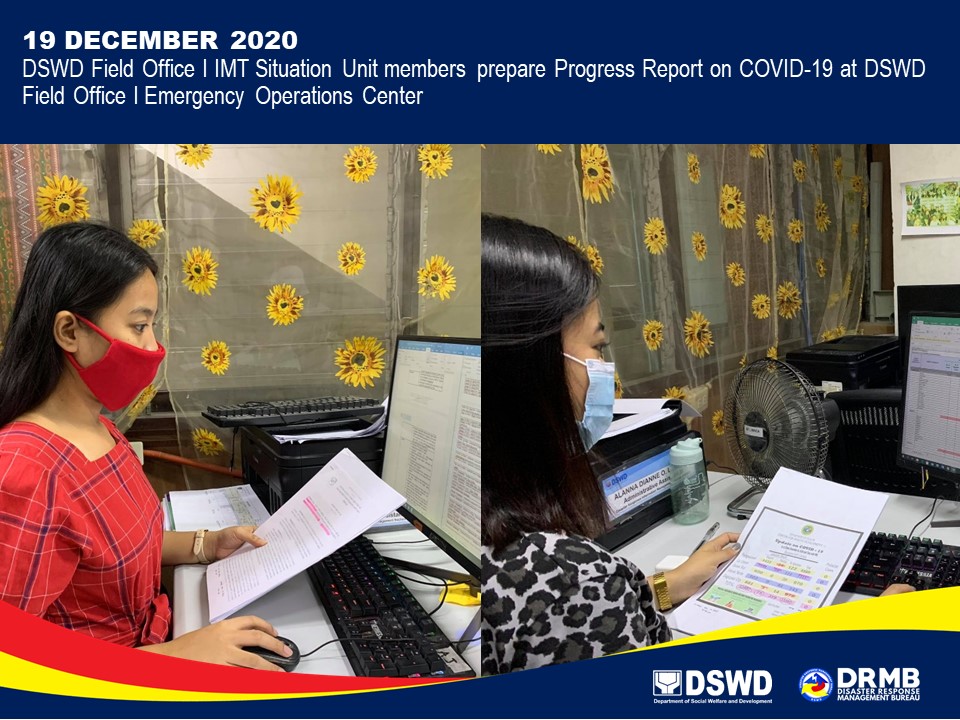 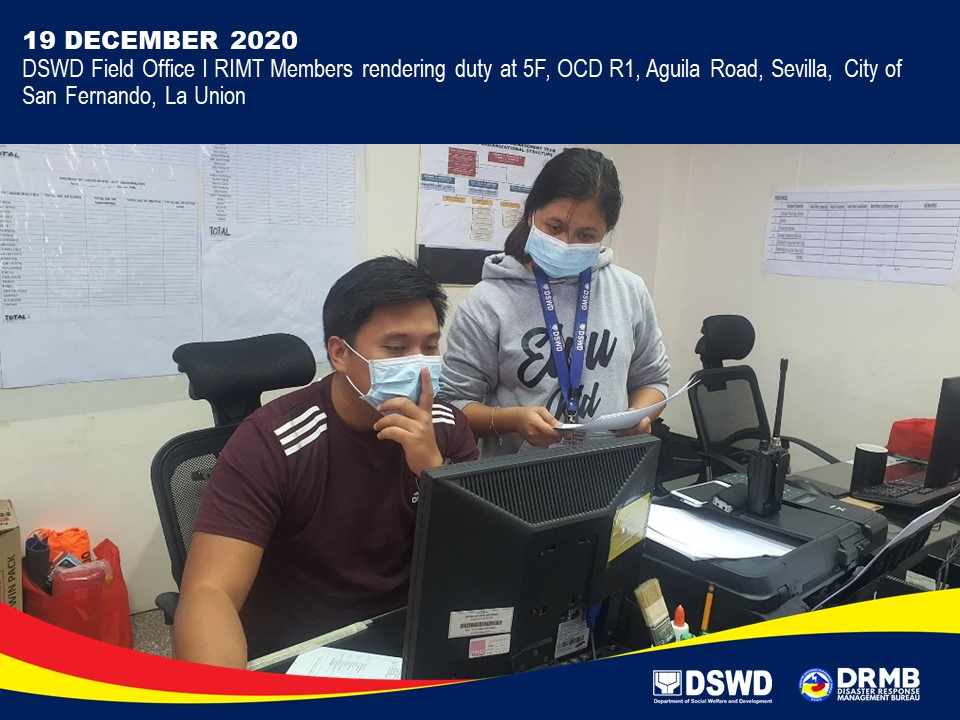 REGION / PROVINCE / MUNICIPALITY REGION / PROVINCE / MUNICIPALITY  COST OF ASSISTANCE  COST OF ASSISTANCE  COST OF ASSISTANCE  COST OF ASSISTANCE REGION / PROVINCE / MUNICIPALITY REGION / PROVINCE / MUNICIPALITY  DSWD  NGOs  OTHERS  GRAND TOTAL GRAND TOTALGRAND TOTAL    1,342,086,989.74        480,134,958.53  31,850,409.96     1,854,072,358.23 NCRNCR       212,342,480.35        365,410,000.00      -          577,752,480.35 Metro ManilaMetro Manila 46,133,133.19      -        -   46,133,133.19 Caloocan CityCaloocan City 16,607,179.36  42,100,000.00      -   58,707,179.36 Las PinasLas Pinas   3,007,450.00  14,625,000.00      -   17,632,450.00 Makati CityMakati City   8,159,778.00    6,250,000.00      -   14,409,778.00 Malabon CityMalabon City   7,980,379.10  36,507,500.00      -   44,487,879.10 Mandaluyong CityMandaluyong City   6,625,000.00  28,392,500.00      -   35,017,500.00 Manila CityManila City 22,204,788.00  37,442,500.00      -   59,647,288.00 Marikina cityMarikina city 10,883,960.00      -        -   10,883,960.00 Muntinlupa CityMuntinlupa City   4,739,000.00      -        -     4,739,000.00 NavotasNavotas   4,659,300.00  11,915,000.00      -   16,574,300.00 Paranaque CityParanaque City 12,982,480.00      -        -   12,982,480.00 Pasay CityPasay City   5,037,484.00  20,722,500.00      -   25,759,984.00 Pasig CityPasig City   6,782,540.00      -        -     6,782,540.00 Pateros Pateros    4,910,763.60    6,500,000.00      -   11,410,763.60 Taguig CityTaguig City 16,195,385.80  25,485,000.00      -   41,680,385.80 Quezon CityQuezon City 23,736,799.30  58,850,000.00      -   82,586,799.30 San Juan CitySan Juan City   3,702,260.00    7,500,000.00      -   11,202,260.00 Valenzuela CityValenzuela City   7,994,800.00  69,120,000.00      -   77,114,800.00 REGION IREGION I 43,165,695.43    3,724,418.03  20,931,692.56  67,821,806.02 Ilocos NorteIlocos Norte   8,418,905.38    3,496,678.00      -    11,915,583.38 Adams     263,092.45     -       -        263,092.45 Bacarra     143,313.20     -       -        143,313.20 Badoc     206,295.58     -       -        206,295.58 Bangui     446,299.20     -       -        446,299.20 Banna (Espiritu)     143,313.20     -       -        143,313.20 CITY OF BATAC     377,140.00     -       -        377,140.00 Burgos     143,313.20   1,625,238.00     -     1,768,551.20 Carasi     263,092.45  4,000.00     -        267,092.45 Currimao     143,313.20     -       -        143,313.20 Dingras     211,247.70     -       -        211,247.70 Dumalneg     261,304.70     -       -        261,304.70 LAOAG CITY  1,996,280.50     -       -     1,996,280.50 Marcos     706,945.70   1,822,440.00     -     2,529,385.70 Nueva Era     286,333.20        45,000.00     -        331,333.20 Pagudpud     701,187.20     -       -        701,187.20 Paoay     377,140.00     -       -        377,140.00 Pasuquin     143,313.20     -       -        143,313.20 Piddig     143,313.20     -       -        143,313.20 Pinili     143,313.20     -       -        143,313.20 San Nicolas     143,313.20     -       -        143,313.20 Sarrat     520,453.20     -       -        520,453.20 Solsona     250,578.20     -       -        250,578.20 Vintar     405,009.70     -       -        405,009.70 Ilocos SurIlocos Sur   8,062,505.83      -        -      8,062,505.83 Alilem     441,574.25     -       -        441,574.25 Banayoyo     253,860.50     -       -        253,860.50 Bantay    377.14     -       -       377.14 Burgos      250,285.00     -       -        250,285.00 Cabugao     133,620.82     -       -        133,620.82 CITY OF CANDON 1,131.42     -       -    1,131.42 Caoayan 1,131.42     -       -    1,131.42 Cervantes     269,950.25     -       -        269,950.25 Galimuyod     219,893.25     -       -        219,893.25 Gregorio del Pilar (Concepcion)     202,015.75     -       -        202,015.75 Lidlidda     320,007.25     -       -        320,007.25 Magsingal       69,065.92     -       -          69,065.92 Nagbukel     233,161.78     -       -        233,161.78 Narvacan  1,268,724.48     -       -     1,268,724.48 Quirino (Angkaki)     257,436.00     -       -        257,436.00 Salcedo (Baugen)     257,436.00     -       -        257,436.00 San Emilio     262,799.25     -       -        262,799.25 San Esteban 2,542.03     -       -    2,542.03 San Juan (Lapog)       55,895.34     -       -          55,895.34 San Vicente       22,628.40     -       -          22,628.40 Santa     609,281.75     -       -        609,281.75 Santa Catalina    377.14     -       -       377.14 Santa Cruz     150,381.56     -       -        150,381.56 Santa Maria    377.14     -       -       377.14 Santiago    377.14     -       -       377.14 Santo Domingo     326,788.89     -       -        326,788.89 Sigay     174,166.03     -       -        174,166.03 Sinait    754.28     -       -       754.28 Sugpon     459,451.75     -       -        459,451.75 Tagudin     887,140.00     -       -        887,140.00 CITY OF VIGAN     929,873.90     -       -        929,873.90 La UnionLa Union   9,736,929.64       211,540.00       905,771.64  10,854,241.28 Agoo     383,830.57     -       -        383,830.57 Aringay       90,654.03     -       -          90,654.03 Bacnotan     129,877.16     -       -        129,877.16 Bagulin     125,142.50     -       -        125,142.50 Balaoan     377,140.00     -       -        377,140.00 Bangar     408,117.14     -       -        408,117.14 Bauang     720,737.75     -       -        720,737.75 Burgos     107,265.00     -          78,135.00      185,400.00 Caba  1,156,798.14     -       -     1,156,798.14 Luna     896,320.00     -       -        896,320.00 Naguilian     629,805.12     -       -        629,805.12 Pugo     469,067.50     -       -        469,067.50 Rosario     518,398.20      104,200.00     -        622,598.20 CITY OF SAN FERNANDO  1,954,162.47     -       -     1,954,162.47 San Gabriel     277,855.53     -       -        277,855.53 San Juan     468,486.50     -       -        468,486.50 Santo Tomas     377,894.28     -        827,636.64   1,205,530.92 Santol     187,713.75     -       -        187,713.75 Sudipen     348,611.25     -       -        348,611.25 Tubao     109,052.75      107,340.00     -        216,392.75 PangasinanPangasinan 16,947,354.58 16,200.03  20,025,920.92  36,989,475.53 PLGU Pangasinan     103,050.00     -       -        103,050.00 Aguilar     262,807.94     -       -        262,807.94 CITY OF ALAMINOS     377,517.14     -       -        377,517.14 Anda    377.14     -       -       377.14 Asingan     377,140.00     -     1,231,488.72   1,608,628.72 Balungao     744,392.00     -       -        744,392.00 Basista     383,928.52     -       -        383,928.52 Bayambang     377,140.00     -       -        377,140.00 Binalonan     380,157.12     -       -        380,157.12 Binmaley    -       -     2,412,800.00   2,412,800.00 Bugallon     438,300.64     -        216,500.00      654,800.64  Burgos    -       -     1,194,840.00   1,194,840.00 Calasiao  2,248,000.00     -     9,168,520.00 11,416,520.00 Dagupan City     386,945.64     -       -        386,945.64 Dasol       27,193.39     -       -          27,193.39 Infanta     457,588.75     -       -        457,588.75 Labrador     410,696.12     -       -        410,696.12 Laoac     405,744.00     -       -        405,744.00 LINGAYEN     382,612.20     -       -        382,612.20 Mabini       80,448.75     -       -          80,448.75 Malasiqui     377,517.14     -       -        377,517.14 Manaoag     188,570.00     -       -        188,570.00 Mangaldan     188,570.00     -       -        188,570.00 Mangatarem     245,778.00     -       -        245,778.00 Mapandan     188,570.00     -       -        188,570.00 Natividad       20,042.39     -       -          20,042.39 Pozzorubio     500,494.75     -       -        500,494.75 Rosales  2,125,171.32     -       -     2,125,171.32 San Carlos City     480,677.34     -       -        480,677.34 San Fabian     377,140.00     -       -        377,140.00 San Manuel     422,504.10     -     1,861,675.20   2,284,179.30 San Nicolas      428,868.77     -       -        428,868.77 San Quintin    377.14     -       -       377.14 Santa Barbara     510,000.00     -       -        510,000.00 Santa Maria      278,970.00     -        745,000.00   1,023,970.00 Santo Tomas      377,140.00     -       -        377,140.00 Sison     826,796.75     -       -        826,796.75 Sual       53,632.50     -       -          53,632.50 Tayug     420,884.64        16,200.03     -        437,084.67 Umingan       96,538.50     -     2,495,097.00   2,591,635.50 Urbiztondo     421,833.75     -       -        421,833.75 CITY OF URDANETA     384,668.14     -        700,000.00   1,084,668.14 Villasis     188,570.00     -       -        188,570.00 REGION IIREGION II 47,628,574.33      -        -    47,628,574.33 BatanesBatanes      182,322.08      -        -         182,322.08 PLGU Batanes     169,949.52     -       -        169,949.52 Basco 8,359.04     -       -    8,359.04 Itbayat 2,151.00     -       -    2,151.00 Uyugan 1,862.52     -       -    1,862.52 CagayanCagayan 17,258,382.70      -        -    17,258,382.70 PLGU Cagayan  2,657,205.58     -       -     2,657,205.58 Abulug 3,584.40     -       -    3,584.40 Alcala     260,279.32     -       -        260,279.32 Allacapan       27,726.36     -       -          27,726.36 Amulung 1,433.76     -       -    1,433.76 Aparri     616,180.24     -       -        616,180.24 Baggao     320,844.02     -       -        320,844.02 Ballesteros    621.00     -       -       621.00 Buguey 1,433.76     -       -    1,433.76 Calayan  1,409,095.00     -       -     1,409,095.00 Camalaniugan     501,054.00     -       -        501,054.00 Enrile  2,512,528.32     -       -     2,512,528.32 Gattaran 3,584.40     -       -    3,584.40 Gonzaga     580,648.86     -       -        580,648.86 Iguig     406,200.00     -       -        406,200.00 Lal-lo       39,428.40     -       -          39,428.40 Lasam     122,795.70     -       -        122,795.70 Pamplona 7,885.68     -       -    7,885.68 Peñablanca    716.88     -       -       716.88 Piat    716.88     -       -       716.88 Rizal     224,146.22     -       -        224,146.22 Sanchez-Mira    717.00     -       -       717.00 Santa Ana     186,470.88     -       -        186,470.88 Santa Praxedes     179,220.00     -       -        179,220.00 Santa Teresita 1,433.76     -       -    1,433.76 Santo Niño (Faire)     725,558.53     -       -        725,558.53 Solana 9,065.64     -       -    9,065.64 Tuao    716.88     -       -       716.88 Tuguegarao City  6,457,091.23     -       -     6,457,091.23 IsabelaIsabela 16,449,678.45      -        -    16,449,678.45 PLGU Isabela  3,190,065.48     -       -     3,190,065.48 Alicia  2,690,928.45     -       -     2,690,928.45 Angadanan     134,760.66     -       -        134,760.66 Aurora     367,457.66     -       -        367,457.66 Benito Soliven  1,417,122.54     -       -     1,417,122.54 Burgos     211,172.06     -       -        211,172.06 Cabagan     149,412.66     -       -        149,412.66 Cabatuan     253,077.36     -       -        253,077.36 City of Cauayan     330,902.96     -       -        330,902.96 Cordon     242,292.66     -       -        242,292.66 Delfin Albano (Magsaysay)     151,821.06     -       -        151,821.06 Dinapigue     697,448.42     -       -        697,448.42 Divilacan     188,526.66     -       -        188,526.66 Echague     708,775.86     -       -        708,775.86 Gamu     581,260.66     -       -        581,260.66 Ilagan     359,562.54     -       -        359,562.54 Jones     141,305.66     -       -        141,305.66 Luna     138,351.66     -       -        138,351.66 Maconacon     505,337.88     -       -        505,337.88 Mallig     240,877.56     -       -        240,877.56 Naguilian     281,401.58     -       -        281,401.58 Palanan     212,339.30     -       -        212,339.30 Quezon     134,760.66     -       -        134,760.66 Quirino     154,763.16     -       -        154,763.16 Ramon     323,329.86     -       -        323,329.86 Reina Mercedes     134,760.66     -       -        134,760.66 Roxas     186,748.38     -       -        186,748.38 San Agustin     212,804.54     -       -        212,804.54 San Guillermo     193,022.76     -       -        193,022.76 San Isidro     273,968.70     -       -        273,968.70 San Manuel     134,760.66     -       -        134,760.66 San Mariano     451,873.66     -       -        451,873.66 San Mateo     329,875.66     -       -        329,875.66 San Pablo     139,068.54     -       -        139,068.54 Santa Maria     138,351.66     -       -        138,351.66 City of Santiago     157,147.52     -       -        157,147.52 Santo Tomas     134,760.66     -       -        134,760.66 Tumauini     155,480.04     -       -        155,480.04 Nueva VizcayaNueva Vizcaya 10,092,714.26      -        -    10,092,714.26 PLGU Nueva Vizcaya  9,054,846.90     -       -     9,054,846.90 Bagabag     433,036.10     -       -        433,036.10 Bayombong     143,107.48     -       -        143,107.48 Solano     461,723.78     -       -        461,723.78 QuirinoQuirino   3,645,476.84      -        -      3,645,476.84 PLGU Quirino  3,219,253.56     -       -     3,219,253.56 Cabarroguis     165,823.00     -       -        165,823.00 Diffun       44,817.00     -       -          44,817.00 Maddela     172,097.28     -       -        172,097.28 Nagtipunan       43,486.00     -       -          43,486.00 REGION IIIREGION III 53,198,117.11      -        -    53,198,117.11 AuroraAurora   1,503,670.00      -        -      1,503,670.00 Baler     150,750.00     -       -        150,750.00 Casiguran     185,265.00     -       -        185,265.00 Dilasag     140,962.50     -       -        140,962.50 Dinalungan       80,550.00     -       -          80,550.00 Dingalan     193,000.00     -       -        193,000.00 Dipaculao     390,667.50     -       -        390,667.50 Maria Aurora     181,237.50     -       -        181,237.50 San Luis     181,237.50     -       -        181,237.50 BataanBataan   4,152,798.69      -        -      4,152,798.69 Abucay       74,504.00     -       -          74,504.00 Bagac     124,566.00     -       -        124,566.00 City of Balanga     216,919.20     -       -        216,919.20 Dinalupihan     250,768.00     -       -        250,768.00 Hermosa     215,471.25     -       -        215,471.25 Limay     118,579.98     -       -        118,579.98 Mariveles  1,234,000.00     -       -     1,234,000.00 Morong     164,500.00     -       -        164,500.00 Orani     214,590.00     -       -        214,590.00 Orion  1,241,025.76     -       -     1,241,025.76 Pilar     189,556.50     -       -        189,556.50 Samal     108,318.00     -       -        108,318.00 BulacanBulacan 20,586,704.17      -        -    20,586,704.17 PLGU Bulacan  1,234,000.00     -       -     1,234,000.00 Angat    360.78     -       -       360.78 Balagtas (Bigaa)     390,249.68     -       -        390,249.68 Baliuag     956,535.58     -       -        956,535.58 Bocaue     241,185.84     -       -        241,185.84  Bulacan     141,868.08     -       -        141,868.08 Bustos     115,144.53     -       -        115,144.53 Calumpit     158,666.92     -       -        158,666.92 Doña Remedios Trinidad     216,200.00     -       -        216,200.00 Guiguinto     220,856.08     -       -        220,856.08 Hagonoy     345,072.81     -       -        345,072.81 City of Malolos     253,298.85     -       -        253,298.85 Marilao     424,636.82     -       -        424,636.82 City of Meycauayan     331,013.18     -       -        331,013.18 Norzagaray     409,442.04     -       -        409,442.04 Obando     150,642.42     -       -        150,642.42 Pandi  7,254,859.78     -       -     7,254,859.78 Paombong       95,518.74     -       -          95,518.74 Plaridel     273,025.46     -       -        273,025.46 Pulilan     443,445.58     -       -        443,445.58 San Ildefonso     343,821.56     -       -        343,821.56 City of San Jose del Monte  2,824,469.92     -       -     2,824,469.92 San Miguel  3,154,321.68     -       -     3,154,321.68 San Rafael     244,437.06     -       -        244,437.06 Santa Maria     363,630.78     -       -        363,630.78 Nueva EcijaNueva Ecija 10,204,622.79      -        -    10,204,622.79 PLGU Nueva EcitjaPLGU Nueva Ecitja  2,144,723.87     -       -     2,144,723.87 Aliaga     249,860.00     -       -        249,860.00 Bongabon     241,650.00     -       -        241,650.00 Cabanatuan City     915,838.92     -       -        915,838.92 Cabiao     343,207.50     -       -        343,207.50 Carranglan     352,406.25     -       -        352,406.25 Cuyapo     312,131.25     -       -        312,131.25 General Mamerto Natividad     213,457.50     -       -        213,457.50 General Tinio (Papaya)     289,500.00     -       -        289,500.00 Guimba     523,575.00     -       -        523,575.00 Jaen     302,062.50     -       -        302,062.50 Laur     360,780.00     -       -        360,780.00 Licab     153,760.00     -       -        153,760.00 Nampicuan       80,550.00     -       -          80,550.00 Palayan City     120,825.00     -       -        120,825.00 Pantabangan     140,962.50     -       -        140,962.50 Peñaranda     120,825.00     -       -        120,825.00 Rizal     609,862.50     -       -        609,862.50 San Isidro     161,100.00     -       -        161,100.00 San Jose City     422,887.50     -       -        422,887.50 San Leonardo     161,100.00     -       -        161,100.00 Santa Rosa     370,530.00     -       -        370,530.00 Santo Domingo     328,241.25     -       -        328,241.25 Science City of Muñoz     380,598.75     -       -        380,598.75 Talavera     570,225.00     -       -        570,225.00 Talugtug     140,962.50     -       -        140,962.50 Zaragoza     193,000.00     -       -        193,000.00 PampangaPampanga   7,078,343.98      -        -      7,078,343.98 PLGU PampangaPLGU Pampanga  1,097,340.00     -       -     1,097,340.00 Angeles City     554,521.12     -       -        554,521.12 Apalit       12,988.08     -       -          12,988.08 Arayat 1,082.34     -       -    1,082.34 Bacolor     144,439.60     -       -        144,439.60 Candaba     814,549.68     -       -        814,549.68 Floridablanca  1,259,185.44     -       -     1,259,185.44 Guagua 2,525.46     -       -    2,525.46 Lubao 1,443.12     -       -    1,443.12 Mabalacat     536,052.30     -       -        536,052.30 Macabebe 2,525.46     -       -    2,525.46 Magalang 4,690.14     -       -    4,690.14 Masantol     447,108.00     -       -        447,108.00 Mexico 6,133.26     -       -    6,133.26 Minalin     205,726.14     -       -        205,726.14 Porac     255,519.88     -       -        255,519.88 City of San Fernando     873,087.60     -       -        873,087.60 San Luis     228,550.98     -       -        228,550.98 San Simon     234,283.02     -       -        234,283.02 Santa Ana     122,628.90     -       -        122,628.90 Santa Rita    360.78     -       -       360.78 Santo Tomas     272,881.12     -       -        272,881.12 Sasmuan (Sexmoan)    721.56     -       -       721.56 TarlacTarlac   7,477,816.23      -        -      7,477,816.23 Anao     133,599.40     -       -        133,599.40 Bamban     172,498.75     -       -        172,498.75 Camiling     392,890.00     -       -        392,890.00 Capas  1,844,019.75     -       -     1,844,019.75 Concepcion  1,214,655.00     -       -     1,214,655.00 Gerona     439,010.00     -       -        439,010.00 La Paz     407,362.30     -       -        407,362.30 Mayantoc     227,467.80     -       -        227,467.80 Moncada     253,732.50     -       -        253,732.50 Paniqui     227,291.40     -       -        227,291.40 Pura     282,765.88     -       -        282,765.88 Ramos     165,548.00     -       -        165,548.00 San Clemente       80,550.00     -       -          80,550.00 San Manuel     228,437.25     -       -        228,437.25 Santa Ignacia     253,953.00     -       -        253,953.00 City of Tarlac     798,501.00     -       -        798,501.00 Victoria     355,534.20     -       -        355,534.20 ZambalesZambales   2,194,161.25      -        -      2,194,161.25 Botolan     346,365.00     -       -        346,365.00 Candelaria     108,234.00     -       -        108,234.00 Castillejos     126,273.00     -       -        126,273.00 Masinloc     151,527.60     -       -        151,527.60 Olongapo City     790,692.00     -       -        790,692.00 San Felipe       90,195.00     -       -          90,195.00 San Marcelino     291,124.00     -       -        291,124.00 Santa Cruz     289,750.65     -       -        289,750.65 CALABARZONCALABARZON       262,898,212.34        103,988,423.50      -          366,886,635.84 BatangasBatangas       196,175,778.85  15,152,342.40      -          211,328,121.25 PLGU BatangasPLGU Batangas53,551,708.35   7,403,580.00     -   60,955,288.35 Agoncillo11,268,750.00     -       -   11,268,750.00 Alitagtag  5,856,840.50     -       -     5,856,840.50 Balayan  1,012,675.00     -       -     1,012,675.00 Balete12,322,830.00   1,533,000.00     -   13,855,830.00 Batangas City  1,765,207.00   1,709,020.00     -     3,474,227.00 Bauan     905,095.00     -       -        905,095.00 Calaca     893,875.00      485,492.00     -     1,379,367.00 Calatagan  1,787,750.00     -       -     1,787,750.00 Cuenca  5,913,175.00     -       -     5,913,175.00 Ibaan  2,933,642.50      289,350.00     -     3,222,992.50 Laurel12,814,750.00     -       -   12,814,750.00 Lemery10,398,437.00      350,000.00     -   10,748,437.00 Lian     893,875.00     -       -        893,875.00 Lipa City  6,656,688.00      262,500.00     -     6,919,188.00 Lobo     893,875.00     -       -        893,875.00 Mabini  1,787,750.00      252,700.00     -     2,040,450.00 Malvar  5,864,849.00      328,400.00     -     6,193,249.00 Mataas Na Kahoy  5,603,375.00     -       -     5,603,375.00 Nasugbu     893,875.00      670,514.00     -     1,564,389.00 Padre Garcia     893,875.00     -       -        893,875.00 Rosario     893,875.00     -       -        893,875.00 San Jose     893,875.00      873,551.40     -     1,767,426.40 San Juan  1,555,342.50     -       -     1,555,342.50 San Luis  1,289,875.00     -       -     1,289,875.00 San Nicolas11,268,750.00     -       -   11,268,750.00 San Pascual     903,225.00     -       -        903,225.00 Santa Teresita  5,616,953.00     -       -     5,616,953.00 Santo Tomas     916,315.00      358,075.00     -     1,274,390.00 Taal  6,510,828.00     -       -     6,510,828.00 Talisay11,458,082.00     -       -   11,458,082.00 City of Tanauan  6,220,673.00      636,160.00     -     6,856,833.00 Taysan  1,053,463.00     -       -     1,053,463.00 Tingloy  1,787,750.00     -       -     1,787,750.00 Tuy     893,875.00     -       -        893,875.00 CaviteCavite 13,286,216.75  38,229,487.20      -    51,515,703.95 PLGU CavitePLGU Cavite     116,160.00 32,759,444.20     -   32,875,604.20 Alfonso     419,341.00     -       -        419,341.00 Amadeo     374,000.00     -       -        374,000.00 Bacoor     755,977.00   1,078,500.00     -     1,834,477.00 Carmona     572,000.00      330,000.00     -        902,000.00 Cavite City     532,400.00        69,950.00     -        602,350.00 Dasmariñas  1,449,462.00      310,830.00     -     1,760,292.00 Gen. Mariano Alvarez     836,860.75     -       -        836,860.75 General Emilio Aguinaldo     374,000.00     -       -        374,000.00 General Trias     430,100.00      878,175.00     -     1,308,275.00 Imus     613,490.00      987,750.00     -     1,601,240.00 Indang     374,000.00      105,860.00     -        479,860.00 Kawit     387,860.00     -       -        387,860.00 Magallanes     374,000.00     -       -        374,000.00 Maragondon     374,000.00        60,510.00     -        434,510.00 Mendez (MENDEZ-NUÑEZ)     374,000.00     -       -        374,000.00 Naic     719,840.00     -       -        719,840.00 Noveleta     433,400.00     -       -        433,400.00 Rosario     479,336.00      544,238.00     -     1,023,574.00 Silang     500,076.00      417,655.00     -        917,731.00 Tagaytay City  1,319,318.00     -       -     1,319,318.00 Tanza     591,008.00     -       -        591,008.00 Ternate     374,000.00      286,605.00     -        660,605.00 Trece Martires City     511,588.00      399,970.00     -        911,558.00 LagunaLaguna 15,313,437.74  29,763,533.31      -    45,076,971.05 PLGU LagunaPLGU Laguna     222,000.00 20,914,200.50     -   21,136,200.50 Alaminos     235,000.00     -       -        235,000.00 Bay     467,600.00     -       -        467,600.00 Biñan  1,500,210.00      722,500.00     -     2,222,710.00 Cabuyao     418,760.00      492,900.00     -        911,660.00 City of Calamba     624,130.00      540,970.00     -     1,165,100.00 Calauan     818,184.00     -       -        818,184.00 Cavinti     235,000.00     -       -        235,000.00 Famy     235,000.00        63,224.78     -        298,224.78 Kalayaan     235,000.00     -       -        235,000.00 Liliw     235,000.00      110,597.00     -        345,597.00 Los Baños     473,048.00      235,888.00     -        708,936.00 Luisiana     235,000.00     -       -        235,000.00 Lumban     235,000.00     -       -        235,000.00 Mabitac     235,000.00      202,500.00     -        437,500.00 Magdalena     353,800.00     -       -        353,800.00 Majayjay     247,690.00     -       -        247,690.00 Nagcarlan     235,000.00     -       -        235,000.00 Paete     416,210.00     -       -        416,210.00 Pagsanjan     447,800.00      151,652.00     -        599,452.00 Pakil     353,800.00      206,855.77     -        560,655.77 Pangil     635,182.00     -       -        635,182.00 Pila  1,503,020.00      525,000.00     -     2,028,020.00 Rizal     416,210.00     -       -        416,210.00 San Pablo City     441,200.00   1,829,788.83     -     2,270,988.83 San Pedro  1,188,320.00   1,677,815.88     -     2,866,135.88 Santa Cruz     553,796.00      327,550.00     -        881,346.00 Santa Maria     353,800.00      437,500.00     -        791,300.00 City of Santa Rosa     609,231.74   1,324,590.55     -     1,933,822.29 Siniloan     707,190.00     -       -        707,190.00 Victoria     447,256.00     -       -        447,256.00 QuezonQuezon 18,272,939.00    1,307,303.00      -    19,580,242.00 PLGU QuezonPLGU Quezon     564,000.00     -       -        564,000.00 Agdangan     282,000.00     -       -        282,000.00 Alabat  1,175,000.00     -       -     1,175,000.00 Atimonan     235,000.00     -       -        235,000.00 Buenavista     376,000.00     -       -        376,000.00 Burdeos     844,000.00     -       -        844,000.00 Calauag     470,000.00     -       -        470,000.00 Candelaria     470,000.00      294,315.00     -        764,315.00 Catanauan     470,000.00     -       -        470,000.00 General Luna     655,000.00     -       -        655,000.00 General Nakar       17,028.00     -       -          17,028.00 Gumaca     470,000.00     -       -        470,000.00 Jomalig     844,000.00     -       -        844,000.00 Lopez     198,000.00     -       -        198,000.00 Lucban     282,000.00     -       -        282,000.00 Lucena City     995,615.00      480,500.00     -     1,476,115.00 Macalelon     470,000.00     -       -        470,000.00 Mauban     470,000.00     -       -        470,000.00 Mulanay     470,000.00     -       -        470,000.00 Padre Burgos     380,952.00     -       -        380,952.00 Pagbilao     470,000.00      532,488.00     -     1,002,488.00 Panukulan     703,000.00     -       -        703,000.00 Patnanungan     703,000.00     -       -        703,000.00 Perez     940,000.00     -       -        940,000.00 Pitogo     376,000.00     -       -        376,000.00 Plaridel     235,000.00     -       -        235,000.00 Polillo     703,000.00     -       -        703,000.00 Quezon     940,000.00     -       -        940,000.00 Real     235,000.00     -       -        235,000.00 San Antonio     235,000.00     -       -        235,000.00 San Francisco (Aurora)     611,000.00     -       -        611,000.00 San Narciso     601,600.00     -       -        601,600.00 Sariaya     247,716.00     -       -        247,716.00 Tagkawayan       70,500.00     -       -          70,500.00 City of Tayabas     499,528.00     -       -        499,528.00 Tiaong     235,000.00     -       -        235,000.00 Unisan     329,000.00     -       -        329,000.00 RizalRizal 19,849,840.00  19,535,757.59      -    39,385,597.59 PLGU RizalPLGU Rizal     111,000.00 14,835,654.80     -   14,946,654.80 Angono     657,010.00      300,900.00     -        957,910.00 City of Antipolo  2,308,436.00      783,450.00     -     3,091,886.00 Baras  1,334,443.00     -       -     1,334,443.00 Binangonan     707,448.00     -       -        707,448.00 Cainta  2,038,570.00      881,871.00     -     2,920,441.00 Cardona     622,060.00      350,136.50     -        972,196.50 Jala-Jala     310,000.00      110,490.00     -        420,490.00 Morong  1,439,844.00     -       -     1,439,844.00 Pililla     488,961.00      253,000.00     -        741,961.00 Rodriguez (Montalban)  4,566,976.00      640,863.00     -     5,207,839.00 San Mateo     810,369.00   1,124,392.29     -     1,934,761.29 Tanay  1,449,722.00     -       -     1,449,722.00 Taytay  1,743,301.00      255,000.00     -     1,998,301.00 Teresa  1,261,700.00     -       -     1,261,700.00 MIMAROPAMIMAROPA 33,834,108.08      -        -    33,834,108.08 MarinduqueMarinduque   3,215,103.70      -        -      3,215,103.70 Boac     522,450.00     -       -        522,450.00 Buenavista     373,050.00     -       -        373,050.00 Gasan       89,387.50     -       -          89,387.50 Mogpog     384,300.00     -       -        384,300.00 Santa Cruz     900,000.00     -       -        900,000.00 Torrijos     945,916.20     -       -        945,916.20 Occidental MindoroOccidental Mindoro   4,945,298.30      -        -      4,945,298.30 Abra de Ilog       85,500.00     -       -          85,500.00 Calintaan     355,320.00     -       -        355,320.00 Lubang     178,775.00     -       -        178,775.00 Magsaysay     376,650.00     -       -        376,650.00 Mamburao 9,000.00     -       -    9,000.00 Paluan     241,200.00     -       -        241,200.00 Rizal     370,131.30     -       -        370,131.30 Sablayan  1,387,876.50     -       -     1,387,876.50 San Jose  1,348,643.70     -       -     1,348,643.70  Santa Cruz     592,201.80     -       -        592,201.80 Oriental MindoroOriental Mindoro   8,946,497.25      -        -      8,946,497.25 Baco     450,000.00     -       -        450,000.00 Bansud     646,152.75     -       -        646,152.75 Bongabong     602,806.50     -       -        602,806.50 Bulalacao (San Pedro)     450,000.00     -       -        450,000.00 City of Calapan     918,000.00     -       -        918,000.00 Gloria     450,000.00     -       -        450,000.00 Mansalay     602,806.50     -       -        602,806.50 Naujan  1,298,925.00     -       -     1,298,925.00 Pinamalayan     827,806.50     -       -        827,806.50 Pola     450,000.00     -       -        450,000.00 Puerto Galera     450,000.00     -       -        450,000.00 Roxas     450,000.00     -       -        450,000.00 San Teodoro     450,000.00     -       -        450,000.00 Socorro     450,000.00     -       -        450,000.00 Victoria     450,000.00     -       -        450,000.00 PalawanPalawan   6,119,851.83      -        -      6,119,851.83 Aborlan     168,087.15     -       -        168,087.15 Bataraza     453,600.00     -       -        453,600.00 Busuanga     949,500.00     -       -        949,500.00 Coron  1,183,950.00     -       -     1,183,950.00 Culion     900,000.00     -       -        900,000.00 Linapacan       92,723.73     -       -          92,723.73 Magsaysay     180,000.00     -       -        180,000.00 Puerto Princesa City     486,900.00     -       -        486,900.00 Rizal (Marcos)  1,143,000.00     -       -     1,143,000.00 Roxas     562,090.95     -       -        562,090.95 RomblonRomblon 10,607,357.00      -        -    10,607,357.00 Alcantara     612,579.00     -       -        612,579.00 Banton     412,500.00     -       -        412,500.00 Cajidiocan  1,146,825.00     -       -     1,146,825.00 Calatrava     267,300.00     -       -        267,300.00 Concepcion     299,250.00     -       -        299,250.00 Corcuera     361,800.00     -       -        361,800.00 Ferrol     797,100.00     -       -        797,100.00 Looc     251,100.00     -       -        251,100.00 Magdiwang     472,050.00     -       -        472,050.00 Odiongan  1,254,600.00     -       -     1,254,600.00 Romblon  1,041,750.00     -       -     1,041,750.00 San Agustin     450,000.00     -       -        450,000.00 San Andres     575,163.00     -       -        575,163.00 San Fernando     405,000.00     -       -        405,000.00 San Jose     619,200.00     -       -        619,200.00 Santa Fe     746,375.00     -       -        746,375.00 Santa Maria (Imelda)     894,765.00     -       -        894,765.00 REGION VREGION V 49,244,223.45    3,076,950.00      -    52,321,173.45 AlbayAlbay   8,117,665.80    1,445,750.00      -      9,563,415.80 PLGU Albay  1,486,728.00     -       -     1,486,728.00 Bacacay     339,865.16     -       -        339,865.16 Camalig     308,781.72     -       -        308,781.72 Daraga (Locsin)     491,312.56   1,356,400.00     -     1,847,712.56 Guinobatan     388,836.24        89,350.00     -        478,186.24 Legazpi City       11,022.58     -       -          11,022.58 Libon     490,297.28     -       -        490,297.28 City of Ligao     909,450.00     -       -        909,450.00 Malilipot     146,033.52     -       -        146,033.52 Malinao     268,021.36     -       -        268,021.36 Manito     142,221.40     -       -        142,221.40 Oas     576,025.44     -       -        576,025.44 Pio Duran     827,565.64     -       -        827,565.64 Polangui     397,926.68     -       -        397,926.68 Rapu-Rapu     262,743.04     -       -        262,743.04 Santo Domingo (Libog)     248,630.00     -       -        248,630.00 City of Tabaco     555,689.80     -       -        555,689.80 Tiwi     266,515.38     -       -        266,515.38 Camarines NorteCamarines Norte   4,973,365.87      -        -      4,973,365.87 PLGU Camarines Norte     606,496.42     -       -        606,496.42 Basud     178,583.16     -       -        178,583.16 Capalonga     471,553.00     -       -        471,553.00 Daet     568,933.64     -       -        568,933.64 Jose Panganiban     549,430.00     -       -        549,430.00 Labo     822,500.00     -       -        822,500.00 Mercedes     415,229.29     -       -        415,229.29 Paracale     401,106.72     -       -        401,106.72 San Lorenzo Ruiz (Imelda)       92,430.00     -       -          92,430.00 San Vicente       64,490.94     -       -          64,490.94 Santa Elena     244,660.02     -       -        244,660.02 Talisay     127,902.68     -       -        127,902.68 Vinzons     430,050.00     -       -        430,050.00 Camarines SurCamarines Sur 21,858,342.33 50,000.00      -    21,908,342.33 PLGU Cam Sur  1,850,692.18     -       -     1,850,692.18 Baao     302,623.68     -       -        302,623.68 Balatan     635,068.94     -       -        635,068.94 Bato     457,730.00     -       -        457,730.00 Bombon     117,617.76     -       -        117,617.76 Buhi     651,620.22     -       -        651,620.22 Bula     677,459.07     -       -        677,459.07 Cabusao     137,220.72     -       -        137,220.72 Calabanga     518,472.76     -       -        518,472.76 Camaligan       74,482.96     -       -          74,482.96 Canaman     244,596.44     -       -        244,596.44 Caramoan  1,142,126.16     -       -     1,142,126.16 Del Gallego     542,312.68     -       -        542,312.68 Garchitorena     222,569.16     -       -        222,569.16 Goa     791,422.48     -       -        791,422.48 Iriga City     545,490.06     -       -        545,490.06 Lagonoy     560,430.04     -       -        560,430.04 Libmanan  1,178,458.20        50,000.00     -     1,228,458.20 Lupi     284,242.92     -       -        284,242.92 Magarao     219,508.88     -       -        219,508.88 Milaor     142,807.88     -       -        142,807.88 Minalabac     310,558.80     -       -        310,558.80 Nabua     429,371.53     -       -        429,371.53 Naga City  1,182,045.18     -       -     1,182,045.18 Ocampo     791,480.00     -       -        791,480.00 Pamplona     291,506.28     -       -        291,506.28 Pasacao     579,547.69     -       -        579,547.69 Pili     560,780.54     -       -        560,780.54 Presentacion (Parubcan)     177,703.44     -       -        177,703.44 Ragay     413,816.76     -       -        413,816.76 Sagñay     381,126.78     -       -        381,126.78  San fernando     197,057.28     -       -        197,057.28 San Jose     414,218.94     -       -        414,218.94 Sipocot     933,077.76     -       -        933,077.76 Siruma     441,152.72     -       -        441,152.72 Tigaon  1,070,584.32     -       -     1,070,584.32 Tinambac  2,387,361.12     -       -     2,387,361.12 CatanduanesCatanduanes   3,332,426.38      -        -      3,332,426.38 PLGU Catanduanes  2,477,956.38     -       -     2,477,956.38 San Andres (Calolbon)     206,490.00     -       -        206,490.00 Virac     647,980.00     -       -        647,980.00 MasbateMasbate   1,270,241.32      -        -      1,270,241.32 Baleno     116,151.00     -       -        116,151.00 Cawayan     174,226.50     -       -        174,226.50 Dimasalang     136,500.00     -       -        136,500.00 Esperanza     153,192.50     -       -        153,192.50 City of Masbate     154,420.00     -       -        154,420.00 Mobo     102,634.00     -       -        102,634.00 Monreal       96,792.50     -       -          96,792.50 San Fernando     195,535.00     -       -        195,535.00 Uson     140,789.82     -       -        140,789.82 SorsogonSorsogon   9,692,181.75    1,581,200.00      -    11,273,381.75 PLGU SorsogonPLGU Sorsogon  4,164,288.77     -       -     4,164,288.77 Barcelona     472,882.44     -       -        472,882.44 Bulan     531,057.64     -       -        531,057.64 Bulusan     125,213.48     -       -        125,213.48 Casiguran     206,672.72     -       -        206,672.72 Castilla     478,594.62      350,000.00     -        828,594.62 Donsol     534,362.24      513,750.00     -     1,048,112.24 Gubat     528,626.00      252,000.00     -        780,626.00 Irosin     282,096.88     -       -        282,096.88 Juban     200,282.92      169,250.00     -        369,532.92 Matnog     164,490.00      296,200.00     -        460,690.00 Pilar  1,133,952.08     -       -     1,133,952.08 Prieto Diaz     137,236.32     -       -        137,236.32 City of Sorsogon     732,425.64     -       -        732,425.64 REGION VIREGION VI       108,471,648.63       603,150.00      -          109,074,798.63 AklanAklan 14,941,697.82       277,750.00      -    15,219,447.82 Altavas     365,000.00     -       -        365,000.00 Balete     530,000.00     -       -        530,000.00 Banga     541,080.00     -       -        541,080.00 Kalibo     202,697.20      277,750.00     -        480,447.20 Libacao     721,656.70     -       -        721,656.70 Madalag  1,067,414.10     -       -     1,067,414.10 New Washington     365,000.00     -       -        365,000.00 Buruanga  1,280,500.00     -       -     1,280,500.00 Ibajay  1,777,000.00     -       -     1,777,000.00 Lezo     492,100.00     -       -        492,100.00 Makato     694,800.00     -       -        694,800.00 Malay  3,038,275.40     -       -     3,038,275.40 Malinao     613,400.00     -       -        613,400.00 Nabas     759,340.00     -       -        759,340.00 Numancia     605,897.42     -       -        605,897.42 Tangalan  1,887,537.00     -       -     1,887,537.00 AntiqueAntique 11,492,253.71       275,400.00      -    11,767,653.71 Anini-y     748,984.96     -       -        748,984.96 Hamtic  1,688,099.20     -       -     1,688,099.20 San Jose     463,820.45     -       -        463,820.45 San Remigio     642,395.00     -       -        642,395.00 Sibalom     360,000.00     -       -        360,000.00 Tobias Fornier (Dao)     916,525.00     -       -        916,525.00 Valderrama     320,040.00     -       -        320,040.00 Barbaza     726,429.00     -       -        726,429.00 Bugasong     535,000.00      275,400.00     -        810,400.00 Caluya     720,000.00     -       -        720,000.00 Culasi     464,250.00     -       -        464,250.00 Laua-an     623,808.10     -       -        623,808.10 Libertad     904,350.00     -       -        904,350.00 Pandan     933,487.00     -       -        933,487.00 Patnongon     475,800.00     -       -        475,800.00 Sebaste     291,190.00     -       -        291,190.00 Tibiao     678,075.00     -       -        678,075.00 CapizCapiz 15,675,323.50      -        -    15,675,323.50 Province of Capiz     220,320.00     -       -        220,320.00 Cuartero     411,820.00     -       -        411,820.00 Dao     530,000.00     -       -        530,000.00 Dumalag     432,000.00     -       -        432,000.00 Dumarao     460,447.75     -       -        460,447.75 Ivisan     745,944.00     -       -        745,944.00 Jamindan  2,268,223.75     -       -     2,268,223.75 Ma-ayon     625,000.00     -       -        625,000.00 Mambusao     288,000.00     -       -        288,000.00 Panay  1,170,000.00     -       -     1,170,000.00 Panitan     729,400.00     -       -        729,400.00 Pilar  1,013,298.75     -       -     1,013,298.75 Pontevedra  1,081,160.00     -       -     1,081,160.00 President Roxas     960,000.00     -       -        960,000.00 Roxas City  1,345,000.00     -       -     1,345,000.00 Sapi-an     362,500.00     -       -        362,500.00 Sigma     900,000.00     -       -        900,000.00 Tapaz  2,132,209.25     -       -     2,132,209.25 GuimarasGuimaras   2,982,143.55      -        -      2,982,143.55 Buenavista     585,201.95     -       -        585,201.95 San Lorenzo     107,640.00     -       -        107,640.00 Jordan  1,079,079.10     -       -     1,079,079.10 Nueva Valencia     267,052.50     -       -        267,052.50 Sibunag     943,170.00     -       -        943,170.00 IloiloIloilo 46,039,321.23 50,000.00      -    46,089,321.23 Alimodian  1,713,220.00     -       -     1,713,220.00 Anilao     150,223.05     -       -        150,223.05 Badiangan     401,500.00     -       -        401,500.00 Balasan     890,000.00     -       -        890,000.00 Banate  1,080,000.00     -       -     1,080,000.00 Barotac Viejo  3,510,000.00     -       -     3,510,000.00 Cabatuan       31,713.92     -       -          31,713.92 Calinog  1,981,633.55     -       -     1,981,633.55 Carles     625,000.00     -       -        625,000.00 Concepcion  1,258,240.00        50,000.00     -     1,308,240.00 Dingle     530,000.00     -       -        530,000.00 Dumangas     890,000.00     -       -        890,000.00 Estancia     145,800.00     -       -        145,800.00 Guimbal     540,000.00     -       -        540,000.00 Igbaras  1,134,860.00     -       -     1,134,860.00 Iloilo City15,629,020.00     -       -   15,629,020.00 Janiuay     644,437.20     -       -        644,437.20 Lambunao  1,475,250.00     -       -     1,475,250.00 Leganes     720,000.00     -       -        720,000.00 Lemery     252,000.00     -       -        252,000.00 Leon  1,001,000.00     -       -     1,001,000.00 Maasin     583,920.00     -       -        583,920.00 Miagao  1,961,239.44     -       -     1,961,239.44 New Lucena     747,804.07     -       -        747,804.07 Oton     360,000.00     -       -        360,000.00 Pototan     193,200.00     -       -        193,200.00 San Dionisio  2,755,000.00     -       -     2,755,000.00 San Enrique     207,075.00     -       -        207,075.00 San Joaquin     360,000.00     -       -        360,000.00 San Rafael  1,411,745.00     -       -     1,411,745.00 Santa Barbara  1,070,000.00     -       -     1,070,000.00 Sara  1,005,940.00     -       -     1,005,940.00 Tigbauan       48,300.00     -       -          48,300.00 Tubungan     731,200.00     -       -        731,200.00 Negros OccidentalNegros Occidental 17,340,908.82      -        -    17,340,908.82 Province of Negros Occidental  1,800,000.00   1,800,000.00 Bacolod City  3,596,959.72     -       -     3,596,959.72 Bago City       97,560.00     -       -          97,560.00 Binalbagan     533,960.00     -       -        533,960.00 Cadiz City     447,097.00     -       -        447,097.00 Calatrava     371,120.00     -       -        371,120.00 Candoni     152,036.10     -       -        152,036.10 Cauayan     591,817.50     -       -        591,817.50 Enrique B. Magalona (Saravia)     294,520.00     -       -        294,520.00 City of Escalante     365,000.00     -       -        365,000.00 City of Himamaylan     989,670.00     -       -        989,670.00 Hinigaran 6,480.00     -       -    6,480.00 Hinoba-an (Asia)  1,002,495.00     -       -     1,002,495.00 Ilog     432,000.00     -       -        432,000.00 Isabela     918,170.00     -       -        918,170.00 City of Kabankalan     180,000.00     -       -        180,000.00 La Carlota City     370,760.00     -       -        370,760.00 La Castellana     363,000.00     -       -        363,000.00 Manapla     744,450.00     -       -        744,450.00 Murcia     365,040.00     -       -        365,040.00 Pulupandan     181,440.00     -       -        181,440.00 Sagay City     616,656.00     -       -        616,656.00 Salvador Benedicto  1,168,549.50     -       -     1,168,549.50 San Carlos City     480,519.60     -       -        480,519.60 San Enrique     365,000.00     -       -        365,000.00 Silay City       12,600.00     -       -          12,600.00 City of Sipalay     375,480.00     -       -        375,480.00 City of Talisay     185,740.00     -       -        185,740.00 Toboso 5,400.00     -       -    5,400.00 Valladolid     315,148.40     -       -        315,148.40 City of Victorias       12,240.00     -       -          12,240.00 REGION VIIREGION VII       176,066,686.09      -        -          176,066,686.09 BoholBohol 33,438,126.47      -        -    33,438,126.47 PLGU BoholPLGU Bohol     668,939.12     -       -        668,939.12 Alburquerque     436,755.86     -       -        436,755.86 Alicia     655,780.00     -       -        655,780.00 Anda     166,000.00     -       -        166,000.00 Antequera  1,905,269.24     -       -     1,905,269.24 Baclayon     543,629.92     -       -        543,629.92 Balilihan     540,830.00     -       -        540,830.00 Batuan     405,526.05     -       -        405,526.05 Bien Unido     976,210.00     -       -        976,210.00 Bilar     333,787.00     -       -        333,787.00 Buenavista  2,042,864.32     -       -     2,042,864.32 Calape     680,911.86     -       -        680,911.86 Candijay  2,086,743.94     -       -     2,086,743.94 Carmen     455,000.00     -       -        455,000.00 Catigbian  1,289,840.00     -       -     1,289,840.00 Corella     257,720.00     -       -        257,720.00 Cortes  2,306,736.96     -       -     2,306,736.96 Dauis  2,575,213.86     -       -     2,575,213.86 Dimiao       63,000.00     -       -          63,000.00 Duero     117,500.00     -       -        117,500.00 Garcia Hernandez     104,500.00     -       -        104,500.00 Guindulman     457,228.92     -       -        457,228.92 Jagna     712,720.00     -       -        712,720.00 Lila     535,140.00     -       -        535,140.00 Loay     478,759.50     -       -        478,759.50 Loboc       80,500.00     -       -          80,500.00 Loon  2,128,496.60     -       -     2,128,496.60 Mabini     179,500.00     -       -        179,500.00 Maribojoc     514,335.00     -       -        514,335.00 Panglao     489,964.56     -       -        489,964.56 Pilar     167,915.00     -       -        167,915.00 Pres. Carlos P. Garcia (Pitogo)     707,391.78     -       -        707,391.78 San Isidro  1,698,988.30     -       -     1,698,988.30 San Miguel     483,911.48     -       -        483,911.48 Sevilla  1,050,742.86     -       -     1,050,742.86 Sierra Bullones     558,994.00     -       -        558,994.00 Sikatuna     249,628.00     -       -        249,628.00 Tagbilaran City  1,178,083.80     -       -     1,178,083.80 Talibon     604,600.00     -       -        604,600.00 Trinidad       47,079.64     -       -          47,079.64 Tubigon  1,878,275.00     -       -     1,878,275.00 Ubay     171,680.00     -       -        171,680.00 Valencia     451,433.90     -       -        451,433.90 CebuCebu       111,952,089.30      -        -          111,952,089.30 Province of Cebu*12,125,603.52     -       -   12,125,603.52 Alcantara     452,100.30     -       -        452,100.30 Alcoy     248,553.24     -       -        248,553.24 Alegria     393,039.22     -       -        393,039.22 Aloguinsan     495,613.80     -       -        495,613.80 Argao  1,134,355.76     -       -     1,134,355.76 Asturias     610,478.80     -       -        610,478.80 Badian     800,628.62     -       -        800,628.62 Balamban  1,036,176.10     -       -     1,036,176.10 Bantayan  3,805,942.84     -       -     3,805,942.84 Barili     510,694.40     -       -        510,694.40 City of Bogo     436,601.62     -       -        436,601.62 Boljoon     253,563.44     -       -        253,563.44 Borbon  2,693,664.96     -       -     2,693,664.96 City of Carcar  1,876,241.10     -       -     1,876,241.10 Carmen  4,731,490.36     -       -     4,731,490.36 Catmon  2,595,937.72     -       -     2,595,937.72 Cebu City  9,921,728.88     -       -     9,921,728.88 Compostela     397,980.94     -       -        397,980.94 Consolacion  2,574,179.86     -       -     2,574,179.86 Cordoba  2,278,110.38     -       -     2,278,110.38 Daanbantayan  6,626,485.90     -       -     6,626,485.90 Dalaguete     953,175.22     -       -        953,175.22 Danao City  1,305,409.78     -       -     1,305,409.78 Dumanjug  1,541,392.18     -       -     1,541,392.18 Ginatilan  2,382,897.76     -       -     2,382,897.76 Lapu-Lapu City (Opon)     980,250.00     -       -        980,250.00 Liloan  2,720,467.04     -       -     2,720,467.04 Madridejos  3,850,785.14     -       -     3,850,785.14 Malabuyoc     359,892.54     -       -        359,892.54 Mandaue City     562,793.56     -       -        562,793.56 Medellin  1,991,632.62     -       -     1,991,632.62 Minglanilla  1,566,633.60     -       -     1,566,633.60 Moalboal     806,329.68     -       -        806,329.68 City of Naga  1,242,862.09     -       -     1,242,862.09 Oslob     542,477.78     -       -        542,477.78 Pilar     261,899.04     -       -        261,899.04 Pinamungahan  1,069,167.62     -       -     1,069,167.62 Poro  2,576,583.84     -       -     2,576,583.84 Ronda     358,747.56     -       -        358,747.56 Samboan  1,627,528.04     -       -     1,627,528.04 San Fernando  4,021,795.62     -       -     4,021,795.62 San Francisco  3,679,963.32     -       -     3,679,963.32 San Remigio  1,395,050.18     -       -     1,395,050.18 Santa Fe  1,175,612.17     -       -     1,175,612.17 Santander  1,391,302.46     -       -     1,391,302.46 Sibonga     707,252.14     -       -        707,252.14 Sogod  4,713,472.82     -       -     4,713,472.82 Tabogon  3,901,291.72     -       -     3,901,291.72 Tabuelan  1,312,846.22     -       -     1,312,846.22 City of Talisay  2,184,821.40     -       -     2,184,821.40 Toledo City  1,209,659.24     -       -     1,209,659.24 Tuburan  2,063,498.78     -       -     2,063,498.78 Tudela  1,495,426.38     -       -     1,495,426.38 SiquijorSiquijor   2,826,773.30      -        -      2,826,773.30 Larena     110,118.48     -       -        110,118.48 Maria  1,519,714.82     -       -     1,519,714.82 Siquijor  1,196,940.00     -       -     1,196,940.00 Negros OrientalNegros Oriental 27,849,697.02      -        -    27,849,697.02 PLGU Negros Oriental  3,262,622.13     -       -     3,262,622.13 Ayungon  1,196,940.00     -       -     1,196,940.00 Basay  2,175,000.00     -       -     2,175,000.00 Bindoy (Payabon)  2,819,557.64     -       -     2,819,557.64 Canlaon City  3,089,469.32     -       -     3,089,469.32 Dumaguete City     340,442.78     -       -        340,442.78 City of Guihulngan  4,849,807.18     -       -     4,849,807.18 La Libertad     179,972.10     -       -        179,972.10 Mabinay  1,624,511.48     -       -     1,624,511.48 Manjuyod  1,323,020.85     -       -     1,323,020.85 Santa Catalina  1,202,500.00     -       -     1,202,500.00 Siaton     210,262.46     -       -        210,262.46 City of Tanjay  1,725,987.48     -       -     1,725,987.48 Tayasan     726,143.60     -       -        726,143.60 Vallehermoso  2,792,860.00     -       -     2,792,860.00 Zamboanguita     330,600.00     -       -        330,600.00 REGION VIIIREGION VIII 13,347,718.54      -      1,922,270.00  15,269,988.54 BiliranBiliran20,827.23      -        -   20,827.23 Biliran       19,195.44     -       -          19,195.44 Caibiran    543.93     -       -       543.93 Culaba 1,087.86     -       -    1,087.86 Eastern SamarEastern Samar   1,122,102.72      -   12,900.00    1,135,002.72 Province of Eastern Samar     100,351.17     -       -        100,351.17 City of Borongan    470.70     -       -       470.70 Dolores    470.70     -       -       470.70 Jipapad    -       -          12,900.00        12,900.00 Giporlos  1,019,868.75     -       -     1,019,868.75 Guiuan    941.40     -       -       941.40 LeyteLeyte   3,524,185.24      -         148,370.00    3,672,555.24 Province of Leyte     269,499.00     -       -        269,499.00 Tacloban City     989,625.34     -       -        989,625.34 Tolosa  1,243,423.98     -       -     1,243,423.98 Burauen     307,840.32     -       -        307,840.32 Dagami       95,227.86     -       -          95,227.86 Jaro 1,631.79     -       -    1,631.79 Julita     188,280.00     -       -        188,280.00 La Paz       95,227.86     -       -          95,227.86 Mayorga 2,175.72     -       -    2,175.72 Tunga    -       -          45,380.00        45,380.00 Calubian 1,087.86     -       -    1,087.86 Albuera 1,087.86     -          40,000.00        41,087.86 Palompon 1,631.79     -       -    1,631.79 Abuyog     326,901.93     -       -        326,901.93 Bato    543.93     -       -       543.93 Hindang    -       -          43,300.00        43,300.00 Inopacan    -       -          19,690.00        19,690.00 Northern SamarNorthern Samar   2,038,999.54      -   15,000.00    2,053,999.54 Province of Northern Samar       44,207.68     -       -          44,207.68 Allen     141,210.00     -       -        141,210.00 Bobon       70,605.00     -          15,000.00        85,605.00 Catarman  1,360,912.86     -       -     1,360,912.86 Lavezares     280,854.00     -       -        280,854.00 Victoria       94,140.00     -       -          94,140.00 Catubig       47,070.00     -       -          47,070.00 Western SamarWestern Samar   6,494,582.95      -      1,108,500.00    7,603,082.95 Province of Western Samar       45,256.41     -       -          45,256.41 Calbayog City  1,359,825.00     -       -     1,359,825.00 Gandara    543.93     -       -       543.93 Santa Margarita    -       -     1,108,500.00   1,108,500.00 Tarangnan  3,386,203.80     -       -     3,386,203.80 Basey     313,956.90     -       -        313,956.90 City of Catbalogan     218,659.86     -       -        218,659.86 San Jose de Buan       77,238.06     -       -          77,238.06 Santa Rita 1,087.86     -       -    1,087.86 Villareal  1,091,811.13     -       -     1,091,811.13 Southern LeyteSouthern Leyte      147,020.86      -         637,500.00       784,520.86 Province of Southern Leyte       31,767.56     -       -          31,767.56 City of Maasin 2,175.72     -       -    2,175.72 Padre Burgos    -       -        550,000.00      550,000.00 Tomas Oppus 2,175.72     -       -    2,175.72 Libagon     110,901.86     -       -        110,901.86 Liloan    -       -          87,500.00        87,500.00 REGION IXREGION IX 37,474,061.00      -        -    37,474,061.00 Zamboanga del NorteZamboanga del Norte 10,436,194.18      -        -    10,436,194.18 Bacungan (Leon T. Postigo)     154,440.00     -       -        154,440.00 Baliguian     266,240.00     -       -        266,240.00 Dapitan City  1,133,080.00     -       -     1,133,080.00 Dipolog City  1,363,960.00     -       -     1,363,960.00 Godod     102,960.00     -       -        102,960.00 Gutalac     313,560.00     -       -        313,560.00 Jose Dalman (Ponot)     161,200.00     -       -        161,200.00 Kalawit       96,480.00     -       -          96,480.00 Katipunan     474,760.00     -       -        474,760.00 La Libertad       88,400.00     -       -          88,400.00 Labason     763,360.00     -       -        763,360.00 Liloy     686,114.18     -       -        686,114.18 Manukan     378,040.00     -       -        378,040.00 Mutia     132,600.00     -       -        132,600.00 PINAN (NEW PINAN)     184,600.00     -       -        184,600.00 Polanco     410,280.00     -       -        410,280.00 Pres. Manuel A. Roxas     410,280.00     -       -        410,280.00 Rizal     146,120.00     -       -        146,120.00 Salug     189,800.00     -       -        189,800.00 SERGIO OSMENA SR.     314,600.00     -       -        314,600.00 Siayan     411,840.00     -       -        411,840.00 Sibuco     407,680.00     -       -        407,680.00 Sibutad     184,080.00     -       -        184,080.00 Sindangan     405,360.00     -       -        405,360.00 Siocon  1,040,000.00     -       -     1,040,000.00 Sirawai     117,360.00     -       -        117,360.00 Tampilisan       99,000.00     -       -          99,000.00 Zamboanga del SurZamboanga del Sur 18,807,259.18      -        -    18,807,259.18 Aurora     507,000.00     -       -        507,000.00 Bayog     232,200.00     -       -        232,200.00 Dimataling     208,080.00     -       -        208,080.00 Dinas     245,520.00     -       -        245,520.00 Dumalinao     319,800.00     -       -        319,800.00 Dumingag     474,240.00     -       -        474,240.00 Guipos     206,960.00     -       -        206,960.00 Josefina     118,040.00     -       -        118,040.00 Kumalarang     196,920.00     -       -        196,920.00 Labangan     417,560.00     -       -        417,560.00 Lakewood     140,760.00     -       -        140,760.00 Lapuyan     188,640.00     -       -        188,640.00 Mahayag     204,880.00     -       -        204,880.00 Margosatubig     262,080.00     -       -        262,080.00 Midsalip     320,320.00     -       -        320,320.00 Molave     519,480.00     -       -        519,480.00 Pagadian City  1,040,000.00     -       -     1,040,000.00 Pitogo     187,200.00     -       -        187,200.00 Ramon Magsaysay (Liargo)     265,720.00     -       -        265,720.00 San Miguel     132,840.00     -       -        132,840.00 San Pablo     261,040.00     -       -        261,040.00 Sominot (Don Mariano Marcos)     185,120.00     -       -        185,120.00 Tabina     173,520.00     -       -        173,520.00 Tambulig     361,400.00     -       -        361,400.00 Tigbao     145,080.00     -       -        145,080.00 Tukuran     520,000.00     -       -        520,000.00 Vincenzo A. Sagun     164,160.00     -       -        164,160.00 Zamboanga City10,808,699.18     -       -   10,808,699.18 Zamboanga SibugayZamboanga Sibugay   7,383,176.00      -        -      7,383,176.00 Alicia     220,680.00     -       -        220,680.00 Buug     224,280.00     -       -        224,280.00 Imelda     520,000.00     -       -        520,000.00 Ipil     660,400.00     -       -        660,400.00 Kabasalan     802,074.00     -       -        802,074.00 Mabuhay  1,028,742.00     -       -     1,028,742.00 Malangas     750,480.00     -       -        750,480.00 Naga     781,800.00     -       -        781,800.00 Olutanga     205,920.00     -       -        205,920.00 Payao     740,040.00     -       -        740,040.00 Roseller Lim     267,120.00     -       -        267,120.00 Talusan     183,600.00     -       -        183,600.00 Titay     303,840.00     -       -        303,840.00 Tungawan     694,200.00     -       -        694,200.00 Basilan (Isabela City)Basilan (Isabela City)      847,431.64      -        -         847,431.64 City of Isabela     847,431.64     -       -        847,431.64 REGION XREGION X 57,724,886.71      -        -    57,724,886.71 BukidnonBukidnon   4,366,321.42      -        -      4,366,321.42 Baungon     188,570.00     -       -        188,570.00 Libona     201,465.00     -       -        201,465.00 Manolo Fortich     188,570.00     -       -        188,570.00 Talakag     188,570.00     -       -        188,570.00 Impasug-ong       64,602.00     -       -          64,602.00 Lantapan     184,395.00     -       -        184,395.00 City of Malaybalay  1,950,175.00     -       -     1,950,175.00 San Fernando     184,395.00     -       -        184,395.00 Dangcagan     184,395.00     -       -        184,395.00 Don Carlos     286,794.42     -       -        286,794.42 Kadingilan     184,395.00     -       -        184,395.00 Kibawe     324,645.00     -       -        324,645.00 Kalilangan     235,350.00     -       -        235,350.00 CamiguinCamiguin   1,115,819.37      -        -      1,115,819.37 Mahinog     184,395.00     -       -        184,395.00 Mambajao     221,503.62     -       -        221,503.62 Catarman     341,130.75     -       -        341,130.75 Guinsiliban     184,395.00     -       -        184,395.00 Sagay     184,395.00     -       -        184,395.00 Lanao del NorteLanao del Norte 23,709,532.97      -        -    23,709,532.97 Iligan City13,980,082.53     -       -   13,980,082.53 Bacolod     201,465.00     -       -        201,465.00 Baloi     188,570.00     -       -        188,570.00 Baroy  1,007,865.00     -       -     1,007,865.00 Kauswagan     245,197.44     -       -        245,197.44 Kolambugan     188,570.00     -       -        188,570.00 Linamon     188,570.00     -       -        188,570.00 Maigo     365,780.00     -       -        365,780.00 Matungao     188,570.00     -       -        188,570.00 Tagoloan     201,465.00     -       -        201,465.00 Tubod  2,164,965.00     -       -     2,164,965.00 Kapatagan     188,570.00     -       -        188,570.00 Lala  3,354,293.00     -       -     3,354,293.00 Munai     188,570.00     -       -        188,570.00 Nunungan     201,465.00     -       -        201,465.00 Pantao Ragat     188,570.00     -       -        188,570.00 Salvador     276,930.00     -       -        276,930.00 Sapad     201,465.00     -       -        201,465.00 Tangcal     188,570.00     -       -        188,570.00 Misamis OccidentalMisamis Occidental   8,194,550.00      -        -      8,194,550.00 Aloran     235,350.00     -       -        235,350.00 Baliangao     188,570.00     -       -        188,570.00 Calamba     188,570.00     -       -        188,570.00 Concepcion     188,570.00     -       -        188,570.00 Jimenez     235,350.00     -       -        235,350.00 Lopez Jaena     188,570.00     -       -        188,570.00 Oroquieta City  2,467,440.00     -       -     2,467,440.00 Panaon     188,570.00     -       -        188,570.00 Plaridel     188,570.00     -       -        188,570.00 Sapang Dalaga     188,570.00     -       -        188,570.00 Bonifacio     188,570.00     -       -        188,570.00 Clarin     188,570.00     -       -        188,570.00 Don Victoriano Chiongbian (Don Mariano Marcos)     188,570.00     -       -        188,570.00 Ozamis City  2,805,000.00     -       -     2,805,000.00 Sinacaban     188,570.00     -       -        188,570.00 Tangub City     188,570.00     -       -        188,570.00 Tudela     188,570.00     -       -        188,570.00 Misamis OrientalMisamis Oriental 20,338,662.95      -        -    20,338,662.95 Cagayan De Oro City  5,946,703.95     -       -     5,946,703.95 Balingasag     184,395.00     -       -        184,395.00 Balingoan     188,570.00     -       -        188,570.00 Binuangan     235,350.00     -       -        235,350.00 Kinoguitan     235,350.00     -       -        235,350.00 Lagonglong     235,350.00     -       -        235,350.00 Magsaysay (Linugos)  1,140,789.00     -       -     1,140,789.00 Medina     188,570.00     -       -        188,570.00 Salay     235,350.00     -       -        235,350.00 Sugbongcogon     235,350.00     -       -        235,350.00 Alubijid     235,350.00     -       -        235,350.00 Claveria     235,350.00     -       -        235,350.00 City of El Salvador  1,885,700.00     -       -     1,885,700.00 Gitagum     235,350.00     -       -        235,350.00 Initao  6,684,045.00     -       -     6,684,045.00 Jasaan     235,350.00     -       -        235,350.00 Laguindingan     235,350.00     -       -        235,350.00 Libertad     361,980.00     -       -        361,980.00 Lugait     365,780.00     -       -        365,780.00 Naawan     235,350.00     -       -        235,350.00 Opol     276,930.00     -       -        276,930.00 Tagoloan     235,350.00     -       -        235,350.00 Villanueva     291,000.00     -       -        291,000.00 REGION XIREGION XI 61,396,915.79      -        -    61,396,915.79 Davao de OroDavao de Oro   8,476,474.66      -        -      8,476,474.66 Compostela     549,630.00     -       -        549,630.00 Laak (San Vicente)  1,256,096.53     -       -     1,256,096.53 Mabini (Doña Alicia)     414,206.65     -       -        414,206.65 Maco     593,966.82     -       -        593,966.82 Maragusan (San Mariano)     746,364.71     -       -        746,364.71 Mawab     396,370.00     -       -        396,370.00 Monkayo  1,148,283.89     -       -     1,148,283.89 Montevista  1,033,458.80     -       -     1,033,458.80 Nabunturan  1,203,379.32     -       -     1,203,379.32 New Bataan     579,492.94     -       -        579,492.94 Pantukan     555,225.00     -       -        555,225.00 Davao del NorteDavao del Norte 11,860,151.85      -        -    11,860,151.85 Asuncion (Saug)  1,546,090.42     -       -     1,546,090.42 Braulio E. Dujali     925,523.95     -       -        925,523.95 Carmen     520,830.18     -       -        520,830.18 Island Garden City of Samal  1,086,846.54     -       -     1,086,846.54 Kapalong  1,177,159.32     -       -     1,177,159.32 New Corella     549,368.82     -       -        549,368.82 City of Panabo  2,918,705.15     -       -     2,918,705.15 San Isidro     414,206.65     -       -        414,206.65 Santo Tomas     667,487.08     -       -        667,487.08 City of Tagum  1,041,502.54     -       -     1,041,502.54 Talaingod  1,012,431.20     -       -     1,012,431.20 Davao del SurDavao del Sur 23,669,625.49      -        -    23,669,625.49 Bansalan     565,619.99     -       -        565,619.99 Davao City17,507,198.99     -       -   17,507,198.99 City of Digos  1,785,545.86     -       -     1,785,545.86 Hagonoy     574,842.95     -       -        574,842.95 Kiblawan  1,036,420.00     -       -     1,036,420.00 Magsaysay     681,816.30     -       -        681,816.30 Malalag     600,104.18     -       -        600,104.18 Matanao     717,826.07     -       -        717,826.07 Padada     200,251.15     -       -        200,251.15 Davao OrientalDavao Oriental 11,620,642.25      -        -    11,620,642.25 PLGU Davao OrientalPLGU Davao Oriental  6,442,703.84     -       -     6,442,703.84 Baganga  1,146,698.41     -       -     1,146,698.41 Lupon       74,030.00     -       -          74,030.00 City of Mati       74,030.00     -       -          74,030.00 Tarragona  3,883,180.00     -       -     3,883,180.00 Davao OccidentalDavao Occidental   5,770,021.54      -        -      5,770,021.54 Malita  2,491,606.38     -       -     2,491,606.38 Santa Maria  1,057,515.16     -       -     1,057,515.16 Sarangani  2,220,900.00     -       -     2,220,900.00 REGION XIIREGION XII 39,683,663.00      -        -    39,683,663.00 North CotabatoNorth Cotabato 10,382,900.00      -        -    10,382,900.00 Alamada     545,600.00     -       -        545,600.00 Aleosan     550,000.00     -       -        550,000.00 Antipas     550,000.00     -       -        550,000.00 Arakan     545,600.00     -       -        545,600.00 Banisilan     550,000.00     -       -        550,000.00 Kabacan     550,000.00     -       -        550,000.00 Carmen     550,000.00     -       -        550,000.00 City of Kidapawan     500,500.00     -       -        500,500.00 Libungan     550,000.00     -       -        550,000.00 Magpet     545,600.00     -       -        545,600.00 Makilala     545,600.00     -       -        545,600.00 Matalam     550,000.00     -       -        550,000.00 Midsayap     550,000.00     -       -        550,000.00 M'lang  1,100,000.00     -       -     1,100,000.00 Pigkawayan     550,000.00     -       -        550,000.00 Pikit     550,000.00     -       -        550,000.00 President Roxas     550,000.00     -       -        550,000.00 Tulunan     550,000.00     -       -        550,000.00 SaranganiSarangani   6,557,100.00      -        -      6,557,100.00 PLGU Sarangani  1,375,000.00     -       -     1,375,000.00 Kiamba     602,800.00     -       -        602,800.00 Maasim     602,800.00     -       -        602,800.00 Maitum     602,800.00     -       -        602,800.00 Alabel     602,800.00     -       -        602,800.00 Glan  1,565,300.00     -       -     1,565,300.00 Malapatan     602,800.00     -       -        602,800.00 Malungon     602,800.00     -       -        602,800.00 South CotabatoSouth Cotabato 12,802,113.00      -        -    12,802,113.00 PLGU South Cotabato  1,600,000.00     -       -     1,600,000.00 Banga     939,950.00     -       -        939,950.00 General Santos City (Dadiangas)  1,031,800.00     -       -     1,031,800.00 City of Koronadal  1,264,350.00     -       -     1,264,350.00 Lake Sebu     669,350.00     -       -        669,350.00 Norala     939,950.00     -       -        939,950.00 Polomolok     669,350.00     -       -        669,350.00 Santo Niño     804,650.00     -       -        804,650.00 Surallah  1,274,900.00     -       -     1,274,900.00 Tampakan     939,950.00     -       -        939,950.00 Tantangan  1,058,563.00     -       -     1,058,563.00 T'boli     669,350.00     -       -        669,350.00 Tupi     939,950.00     -       -        939,950.00 Sultan KudaratSultan Kudarat   8,916,050.00      -        -      8,916,050.00 Columbio     614,900.00     -       -        614,900.00 Isulan     614,900.00     -       -        614,900.00 Lambayong (Mariano Marcos)     614,900.00     -       -        614,900.00 Lutayan     614,900.00     -       -        614,900.00 President Quirino     614,900.00     -       -        614,900.00 City of Tacurong     885,500.00     -       -        885,500.00 Bagumbayan     781,550.00     -       -        781,550.00 Esperanza     614,900.00     -       -        614,900.00 Kalamansig  1,714,900.00     -       -     1,714,900.00 Lebak     614,900.00     -       -        614,900.00 Palimbang     614,900.00     -       -        614,900.00 Sen. Ninoy Aquino     614,900.00     -       -        614,900.00 Cotabato City  1,025,500.00     -       -     1,025,500.00 CARAGACARAGA 56,943,964.75    2,965,600.00      -    59,909,564.75 Agusan del NorteAgusan del Norte 16,544,679.38      -        -    16,544,679.38 Buenavista     182,476.25     -       -        182,476.25 Butuan City  5,287,352.00     -       -     5,287,352.00 City of Cabadbaran     761,423.63     -       -        761,423.63 Carmen       49,766.25     -       -          49,766.25 Jabonga  2,098,800.75     -       -     2,098,800.75 Kitcharao  1,125,472.50     -       -     1,125,472.50 Las Nieves  1,523,850.00     -       -     1,523,850.00 Nasipit  3,968,565.56     -       -     3,968,565.56 Remedios T. Romualdez     448,072.44     -       -        448,072.44 Tubay  1,098,900.00     -       -     1,098,900.00 Agusan del SurAgusan del Sur   3,748,685.25      -        -      3,748,685.25 City of Bayugan       99,532.50     -       -          99,532.50 Esperanza     597,195.00     -       -        597,195.00 La Paz  2,222,520.25     -       -     2,222,520.25 Loreto       82,943.75     -       -          82,943.75 San Luis     248,831.25     -       -        248,831.25 Sibagat     248,831.25     -       -        248,831.25 Talacogon     248,831.25     -       -        248,831.25 Surigao del NorteSurigao del Norte 17,446,342.88       915,600.00      -    18,361,942.88 Alegria     243,854.63     -       -        243,854.63 Bacuag  1,524,143.75     -       -     1,524,143.75 Burgos     522,435.00     -       -        522,435.00 Claver  1,581,299.38     -       -     1,581,299.38 Dapa  1,025,940.00     -       -     1,025,940.00 Del Carmen  1,098,900.00     -       -     1,098,900.00 General Luna  1,025,940.00     -       -     1,025,940.00 Gigaquit     522,545.63     -       -        522,545.63 Mainit  1,640,265.00     -       -     1,640,265.00 Malimono  1,006,377.70     -       -     1,006,377.70 Pilar     641,025.00     -       -        641,025.00 San Benito     641,025.00     -       -        641,025.00 San Francisco (Anao-aon)     215,653.75     -       -        215,653.75 San Isidro  1,025,940.00     -       -     1,025,940.00 Santa Monica (Sapao)     806,226.30     -       -        806,226.30 Sison  1,230,198.75     -       -     1,230,198.75 Socorro  1,025,940.00     -       -     1,025,940.00 Surigao City     293,655.49     -       -        293,655.49 Tagana-an    -        915,600.00     -        915,600.00 Tubod  1,374,977.50     -       -     1,374,977.50 Surigao del SurSurigao del Sur 19,204,257.24    2,050,000.00      -    21,254,257.24 City of Bislig  1,705,012.91     -       -     1,705,012.91 Cagwait  1,098,900.00     -       -     1,098,900.00 Cantilan  4,672,643.80     -       -     4,672,643.80  Carmen     253,673.19     -       -        253,673.19 Carrascal       66,355.00     -       -          66,355.00 Cortes  1,448,917.08     -       -     1,448,917.08 Lanuza     157,593.13     -       -        157,593.13 Lianga     503,785.50     -       -        503,785.50 Lingig     132,710.00     -       -        132,710.00 Madrid       24,883.13     -       -          24,883.13 Marihatag  2,294,150.33     -       -     2,294,150.33 San Agustin  1,708,576.31     -       -     1,708,576.31 San Miguel  1,874,585.00   2,050,000.00     -     3,924,585.00 Tagbina       66,355.00     -       -          66,355.00 Tago  1,882,395.00     -       -     1,882,395.00 City of Tandag  1,313,721.86     -       -     1,313,721.86 CARCAR 86,752,295.20       366,417.00    8,996,447.40  96,115,159.60 AbraAbra 22,340,593.90 31,955.00 39,000.00  22,411,548.90 Bangued  4,082,689.06     -       -     4,082,689.06 Boliney     368,748.24     -       -        368,748.24 Bucay     393,117.44     -       -        393,117.44 Bucloc     225,651.60     -       -        225,651.60 Daguioman       55,669.26     -       -          55,669.26 Danglas     527,793.72     -       -        527,793.72 Dolores  1,070,089.27     -       -     1,070,089.27 La Paz  2,002,785.90     -       -     2,002,785.90 Lacub     349,086.88     -       -        349,086.88 Lagangilang  1,842,680.18     -       -     1,842,680.18 Lagayan     489,956.98     -          39,000.00      528,956.98 Langiden     613,662.32     -       -        613,662.32 Licuan-Baay (Licuan)     765,346.88     -       -        765,346.88 Luba     126,812.84     -       -        126,812.84 Malibcong     265,266.20     -       -        265,266.20 Manabo     988,961.28     -       -        988,961.28 Penarrubia     737,696.38     -       -        737,696.38 Pidigan     374,330.58     -       -        374,330.58 Pilar     895,349.16     -       -        895,349.16 Sallapadan     549,156.40     -       -        549,156.40 San Isidro       74,388.00     -       -          74,388.00 San Juan     476,185.38        11,955.00     -        488,140.38 San Quintin     758,946.11        20,000.00     -        778,946.11 Tayum     533,990.76     -       -        533,990.76 Tineg     961,289.62     -       -        961,289.62 Tubo     537,458.46     -       -        537,458.46 Villaviciosa  2,273,485.00     -       -     2,273,485.00 ApayaoApayao   5,177,049.92      -        -      5,177,049.92 Calanasan (Bayag)     730,669.26     -       -        730,669.26 Conner     451,336.16     -       -        451,336.16 Flora     742,376.00     -       -        742,376.00 Kabugao     267,556.68     -       -        267,556.68 Luna  2,119,854.07     -       -     2,119,854.07 Pudtol     305,233.75     -       -        305,233.75 Santa Marcela     560,024.00     -       -        560,024.00 BenguetBenguet 30,822,233.54       334,462.00    8,957,447.40  40,114,142.94 Atok     206,987.54     -       -        206,987.54 Baguio City10,187,044.41     -     8,746,800.40 18,933,844.81 Bakun  1,744,108.90     -       -     1,744,108.90 Bokod     319,056.00     -       -        319,056.00 Buguias     973,167.38        20,000.00        76,000.00   1,069,167.38 Itogon  4,638,334.35      239,607.00      134,647.00   5,012,588.35 Kabayan     432,173.24        33,855.00     -        466,028.24 Kapangan     273,132.58     -       -        273,132.58 Kibungan     398,656.00     -       -        398,656.00 La Trinidad  4,592,474.84     -       -     4,592,474.84 Mankayan  1,977,575.12     -       -     1,977,575.12 Sablan     761,696.50     -       -        761,696.50 Tuba  4,078,686.28        41,000.00     -     4,119,686.28 Tublay     239,140.40     -       -        239,140.40 IfugaoIfugao   9,237,569.63      -        -      9,237,569.63 Aguinaldo     284,162.16     -       -        284,162.16 Alfonso Lista (Potia)     752,371.21     -       -        752,371.21 Asipulo     236,264.25     -       -        236,264.25 Banaue     190,654.84     -       -        190,654.84 Hingyon     553,187.18     -       -        553,187.18 Hungduan  1,348,144.00     -       -     1,348,144.00 Kiangan  2,201,968.63     -       -     2,201,968.63 Lagawe  1,420,494.68     -       -     1,420,494.68 Lamut  1,211,695.00     -       -     1,211,695.00 Mayoyao      287,427.68      -        -        287,427.68 Tinoc     751,200.00     -       -        751,200.00 KalingaKalinga 13,598,325.95      -        -    13,598,325.95 Balbalan  1,203,477.44     -       -     1,203,477.44 Lubuagan  1,221,153.36     -       -     1,221,153.36 Pasil     917,822.56     -       -        917,822.56 Pinukpuk  2,195,522.86     -       -     2,195,522.86 Tanudan     848,269.08     -       -        848,269.08 Tinglayan     763,821.34     -       -        763,821.34 Rizal (Liwan)  1,693,329.16     -       -     1,693,329.16 City of Tabuk  4,754,930.15     -       -     4,754,930.15 Mountain ProvinceMountain Province   5,576,522.26      -        -      5,576,522.26 Barlig     899,833.60     -       -        899,833.60 Bontoc  1,377,152.40     -       -     1,377,152.40 Natonin       65,592.00     -       -          65,592.00 Paracelis     675,826.24     -       -        675,826.24 Bauko     163,980.00     -       -        163,980.00 Besao  1,243,197.26     -       -     1,243,197.26 Sabangan       66,949.20     -       -          66,949.20 Sagada     840,606.00     -       -        840,606.00 Tadian     243,385.56     -       -        243,385.56 BARMMBARMM   1,913,738.94      -        -      1,913,738.94 BasilanBasilan   1,679,180.94      -        -      1,679,180.94 City of Lamitan     428,750.84     -       -        428,750.84 Lantawan     412,012.22     -       -        412,012.22 Maluso     169,122.92     -       -        169,122.92 Tipo-Tipo     224,897.50     -       -        224,897.50 Ungkaya Pukan     444,397.46     -       -        444,397.46 Lanao del SurLanao del Sur      222,000.00      -        -         222,000.00 Marawi City     222,000.00     -       -        222,000.00 SuluSulu10,920.00      -        -   10,920.00 Indanan    546.00     -       -       546.00 Jolo 4,368.00     -       -    4,368.00 Maimbung    546.00     -       -       546.00 Panglima Estino (New Panamao)    546.00     -       -       546.00 Parang    546.00     -       -       546.00 Talipao 1,092.00     -       -    1,092.00 Tongkil 3,276.00     -       -    3,276.00 Tawi-tawiTawi-tawi  1,638.00      -        -     1,638.00 Bongao 1,638.00     -       -    1,638.00 REGIONAL / FIELD OFFICESTANDBY FUNDSFAMILY FOOD PACKSFAMILY FOOD PACKSOTHER FOOD ITEMSNON-FOOD RELIEF ITEMSTOTAL STANDBY FUNDS & STOCKPILEREGIONAL / FIELD OFFICESTANDBY FUNDSQUANTITYTOTAL COSTTOTAL COSTTOTAL COSTTOTAL STANDBY FUNDS & STOCKPILETOTAL182,704,546.23231,866108,287,368.71167,408,115.36321,632,258.10780,032,288.40Central Office140,084,929.19- - - - 140,084,929.19NRLMB - NROC- 2,5011,543,117.0035,958,661.92123,042,647.79160,544,426.71NRLMB - VDRC- 13,6476,096,051.6310,912,302.303,115,495.4520,123,849.38I3,000,000.0012,3576,267,393.542,867,146.3028,365,766.1840,500,306.02II3,000,000.0036,93319,103,314.112,732,130.6513,467,878.3238,303,323.08III3,305,028.745,4803,307,071.723,557,385.865,020,960.9815,190,447.30CALABARZON3,000,000.002,100968,100.001,018,934.003,980,373.378,967,407.37MIMAROPA1,903,226.5823,02510,361,250.002,061,634.004,289,670.8018,615,781.38V3,000,000.0012,0335,422,878.263,197,289.3617,125,279.9028,745,447.52VI0.0736,93712,293,534.4258,683,753.549,470,572.1380,447,860.16VII3,029,852.777,6963,347,760.006,279,452.839,294,575.0521,951,640.65VIII3,194,543.0015,0077,817,253.765,132,799.9019,284,402.9535,428,999.61IX570,000.0015,8238,647,111.2714,994,195.6810,866,180.1235,077,487.07X3,000,724.4210,5515,360,278.6011,330,547.6427,509,355.7447,200,906.40XI3,000,001.009,9723,691,135.802,473,750.0013,078,235.3622,243,122.16XII3,000,513.851,118617,100.001,787,590.764,462,999.259,868,203.86CARAGA3,000,740.5513,6876,610,719.411,629,458.1215,319,782.0226,560,700.10NCR3,000,559.001,260692,118.00634,667.005,741,232.7810,068,576.78CAR3,614,427.0611,7396,141,181.192,156,415.508,196,849.9120,108,873.66DATESITUATIONS / ACTIONS UNDERTAKEN19 December 2020The Disaster Response Management Bureau (DRMB) is on BLUE alert status for COVID-19 response operations.DSWD-DRMB Disaster Operations and Support Division (DOSD) continuously facilitates the downloading of funds to DSWD-FOs.The DRMB Operations Center (OpCen) is in 24/7 virtual operation to closely monitor and coordinate with the National Resource and Logistics Management Bureau (NRLMB) and DSWD Field Offices for significant updates on COVID-19 response operations.DSWD-DRMB Preparedness for Response Division (PRD) in coordination with other DRMB divisions and concerned offices is continuously monitoring and updating the status of the standby funds.DSWD-DRMB DOSD in coordination with other DRMB divisions and concerned offices is continuously facilitating the replenishment of the standby funds.DATESITUATIONS / ACTIONS UNDERTAKEN19 December 2020DSWD-NRLMB is continuously repacking goods for possible augmentation.DSWD-NRLMB provides logistical augmentation to FOs on delivering FFPs to LGUs.DATESITUATIONS / ACTIONS UNDERTAKEN17 December 2020The Asian Development Bank (ADB) donated $5,000,000.00 or approximately ₱250,000,000.00 worth of goods for augmentation to LGUs in Metro Manila. The DSWD-NRLMB, Philippine Army, and the DSWD-FO NCR are working together in facilitating the delivery of said goods in the form of bags of rice (50kg per bag). As of reporting time, the following were delivered:DSWD-FO NCR is continuously coordinating with the Joint Task Force-National Capital Region (JTR-NCR) for possible provision of trucks/vehicles for hauling and transport of goods. In the meantime, some of the LGUs have committed to provide their own trucks/vehicles for the same purpose.DSWD-FO NCR is continuously coordinating with the Philippine National Police (PNP) for their assistance to ensure the safety and security during the hauling, transport, and unloading of goods.DATESITUATIONS / ACTIONS UNDERTAKEN18 December 2020A total of ₱80,915.82 worth of relief assistance was provided to the Locally Stranded Individuals (LSIs) in CAR.DSWD-FO CAR participated in Provincial and Regional Meetings for Oplan TuGon.DSWD-FOCAR is continuously processing the documents and release of assistance for LSIs and Returning Overseas Filipinos (ROFs).DSWD-FO CAR is in close coordination with DRMB and NRLMB for disaster operation concerns such as technical assistance, guidance, and facilitation of logistical needs.DSWD-FO CAR participated in the Cordillera RDRRMC COVID-19 RTF MeetingSocial Amelioration Program (SAP)DSWD-FO CAR responds to grievances and concerns relative to SAP and relief assistance.DATESITUATIONS / ACTIONS UNDERTAKEN19 December 2020DSWD-FO I staff are continuously rendering duty as Regional Incident Management Team (RIMT) members at OCD RO 1, City of San Fernando, La Union. Monitoring and updating of status of regional treatment and facilities, maps, COVID-19 daily monitoring report, LSIs and ROFs, and conduct of contact tracing and major border checkpoints in Region are continually being conducted. Likewise, close coordination with the provincial IMTs, among RIMT and other RDRRMC1 members is also maintained for smooth operation against COVID-19 pandemic.A total of 173 personnel are on-duty/deployed region-wide to conduct response operation and to monitor and execute SAP implementation in the Region. Also, DSWD-FO I IMT is still operating in response to COVID-19 pandemic.Social Amelioration Program (SAP)A total of ₱4,270,871,000.00 was paid to 776,522 beneficiaries in 125 cities/municipalities during the first tranche implementation in the Region.A total amount of ₱513,724,350.00 were paid through direct payout and cash cards to 123,789 4Ps beneficiaries while a total amount of ₱2,259,829,000.00 were paid through financial service providers (FSPs) to 410,878 non-4Ps beneficiaries in Pangasinan for the second tranche implementation.A total amount of ₱265,446,500.00 were paid to 48,263 waitlisted beneficiaries in the Region.A total amount of ₱15,130,500.00 were paid to 1,887 TNVS/PUV drivers in the Region.Payout for the SAP waitlisted and second tranche in the Region is still ongoing. Onsite validation during actual payout is also being conducted to ensure eligibility of the beneficiaries.DSWD-FO I staff assisted the LGUs in facilitating the encoding of SAC forms and preparing SAP liquidation documentary requirements.DSWD-FO I staff noted all the observations, issues, queries, and concerns relative to SAP Implementation and provided appropriate actions and recommendations.DATESITUATIONS / ACTIONS UNDERTAKEN17 December 2020DSWD-FO II continuously provides augmentation support through Assistance to Individuals in Crisis Situation (AICS). A total of 54,309 clients were served and provided with assistance amounting to ₱159,656,899.82 through medical, burial, food and other assistance of the individuals in crisis. DSWD-FO II through the Sustainable Livelihood Program (SLP) under its Livelihood Assistance Grant 1(LAG 1) already disbursed a total amount of ₱50,031,597.20 to 5,991 beneficiaries.DSWD-FO II is continuously repacking family food packs to ensure the availability of food and non-food items at any given time.DSWD-FO II ensures provision of augmentation support to LGUs, stakeholders and partners.Social Amelioration Program (SAP)DSWD-FO II has on-going Social Amelioration Program (SAP) payout at Cauayan City, Isabela under the implementation of Bayanihan 2.DSWD-FO II conducted pay-out to 6,352 beneficiaries of the Bayanihan 2 with a total amount of ₱34,936,000.00.DSWD-FO II has provided SAP to 571,097 beneficiaries amounting to a total of ₱3,213,419,000.00. There are 46,911 waitlisted beneficiaries who were also provided with SAP amounting to ₱288,645,500.00.DATESITUATIONS / ACTIONS UNDERTAKEN18 December 2020DSWD-FO III has served 36,070 walk-in clients requesting for assistance through AICS from March 16 to November 27, 2020 amounting to P161,619,528.38A total of 113,739 FFPs were provided to 109 LGUs, one (1) NGA and four (4) NGOs in Region amounting to ₱51,901,397.11.Non-food items were provided to seven (7) LGUs and one (1) NGA amounting to ₱9,785,970.00.A total of 99,255 beneficiaries received Social Pension assistance amounting to ₱540,006,000.00 as of 18 December 2020.DSWD-FO III is continuously repacking FFPs.DSWD-FO III regularly monitors the status of affected families and assistance provided by LGUs and other stakeholders due to COVID-19 pandemic. Social Amelioration Program (SAP)DATESITUATIONS / ACTIONS UNDERTAKEN07 December 2020The Crisis Intervention Section has provided a total amount of grants worth ₱217,679,878.58 to 80,200 clients.The Sustainable Livelihood Program (SLP) has provided ₱23,869,000.00 to 1,538 beneficiaries for Microenterprise Development. SLP seeks to help marginalized families affected by the community quarantine amid the coronavirus disease (COVID-19) pandemic.The CALABARZON Regional Task Force (RTF) Against COVID-19 continues to convene on a weekly basis, to set policies and coordinate the implementation of various responses to the crisis.DSWD-FO CALABARZON is in collaboration with the Office of Civil Defense IV-A is compiling the available resources of Regional Line Agencies (RLAs) and LGUs that maybe tapped for delivering assistance to LGUs that have surge of COVID-19 cases.Social Amelioration Program (SAP)Pantawid Pamilya has provided ₱1,593,919,850.00 and covered 99.99% of their target for both cash card and non-cash card holders for the second tranche. For non-4Ps beneficiaries, a total of ₱8,941,582,000.00 worth of assistance was provided via digital payment and covered 87.42% of the FO’s target.For successful transactions of FSPs for the second tranche payment, a total of 1,381,189 successful transactions were recorded in 142 LGUs in the region. The total number of unsuccessful transactions is 252,115.DSWD-FO CALABARZON provided ₱4,725,500.00 via direct payment and covered 0.71% of the FO’s target.On client support, the FO received 113,820 complaints, referrals, and queries from various reporting sources. From this number, 113,690 or 99.89% was addressed and responded.DATESITUATIONS / ACTIONS UNDERTAKEN18 December 2020DSWD-FO MIMAROPA provided 4,130 FFPs with a total amount of ₱1,858,500.00 to 4,102 Locally Stranded Individuals (LSIs) through the Region/SWADTs Crisis Intervention Units (CIU) as of 07 December 2020, 1PM.DSWD-FO MIMAROPA, through the NCIP provided 3,299 hygiene kits to 3,169 Indigenous Peoples in the region amounting to ₱5,380,486.65 as of 9 December 2020, 11AM.DSWD-FO MIMAROPA provided 1,029 NFIs to LSIs in the region amounting to ₱1,269,768.93 as of 11 December 2020, 11AM.DSWD-FO MIMAROPA closely coordinates with NCIP and LGUs for any request of augmentation support, FFP allocation and distribution schedule. Also, FO coordinates with other agencies for response operation concerns and monitoring of the situation.DATESITUATIONS / ACTIONS UNDERTAKEN05 November 2020DSWD-FO V is continuously providing FFPs to LGUs with request for augmentation.P/C/MAT members of the six (6) provinces are helping in the repacking of goods in their respective areas of assignment.The Regional Resource Operation Section (RROS) of DSWD-FO V ensures the availability of FFPs and NFIs as need arises.Social Amelioration Program (SAP)DSWD-FO V was able to pay 772,287 non-4Ps beneficiaries amounting to ₱3,861,435,000.00 and 357,374 or 4Ps beneficiaries amounting to ₱1,227,049,700.00 as of 14 July 2020, 3PM.Grievance teams for SAP are working both skeletal and work-from-home to handle grievances through different platforms.DATESITUATIONS / ACTIONS UNDERTAKEN16 December 2020DSWD-FO VI is continuously repacking FFPs at the DSWD Regional Warehouse.DSWD-FO VI provided ₱249,313,145.20 worth of assistance to 71,956 individuals under Assistance to Individuals in Crisis Situation (AICS) from 09 March to 15 December 2020.Social Amelioration Program (SAP)To date, a total of ₱1,496,509,500.00 was provided to 321,830 4Ps beneficiaries and ₱6,788,214,000.00 was provided to 1,131,369 Non-4Ps beneficiaries for the first tranche.DSWD-FO VI has served 103,608 4Ps beneficiaries amounting to ₱481,777,200.00 and 440,802 Non-4Ps beneficiaries amounting to ₱2,644,812,000.00 for the second tranche, and 190,738 left-out/waitlisted beneficiaries amounting to ₱1,144,428,000.00.The Operation Center Hotline catered a total of 9,156 calls resolved from 15 April to 26 August, 2020.DATESITUATIONS / ACTIONS UNDERTAKEN 16 December 2020DSWD-FO VII is continuously conducting payouts for the 2nd half in Cebu, Bohol and Negros Oriental. As of 16 December 2020, a total of 279,465 beneficiaries received cash assistance amounting to ₱861,300,000.00 from Social Pension Program.DSWD-FO VII provided cash assistance to 28,412 indigent individuals including displaced drivers, LSIs and repatriated OFWs amounting to a total of ₱46,100,000.00 as of reporting period. Additional 1,597 individuals were provided with assistance amounting to ₱3,700,000.00.As of reporting period, a total of 21,234 beneficiaries from 130 cities/towns in the Region received ₱137,099,376.40 Seed Capital Fund (SCF) from Sustainable Livelihood Program (SLP).As of 7 December 2020, a total of 6,420 beneficiaries were provided through the Livelihood Assistance Grant (LAG) 2 in Region VII.As of 06 August 2020, 524 LSIs at various seaports in Bohol, Cebu and Negros Oriental and 7,088 LSIs from Cebu airport were assisted. A total amount of ₱93,140.00 cash aid was provided to the LSIs.Social Amelioration Program (SAP)The Social Amelioration Program is over with the expiry of the Bayanihan 1.SAP 1SAP 2DATESITUATIONS / ACTIONS UNDERTAKEN19 December 2020DSWD-FO VIII DRMD provided a total of ₱13,310,675.54 worth of assistance to 17 stranded sale representatives and eight (8) bus drivers (HTIs); and 25,480 families in which 815 are LSIs.DSWD-FO VIII through its Crisis Intervention Unit (CIU) provided assistance to 22,171 walk-in clients amounting to ₱109,625,556.13.The Social Pension Unit extended assistance to 216,397 senior citizens amounting to ₱1,284,624,000.00; and 29,264 senior citizens amounting to ₱173,937,000.00 for the year 2019 and 2020, respectively.The Sustainable Livelihood Program (SLP) of DSWD-FO VIII was able to extend assistance to 170 beneficiaries amounting to ₱2,261,210.07.Social Amelioration Program (SAP)DSWD-FO VIII through the Emergency Subsidy Program was able to extend assistance to 7,206 beneficiaries amounting to ₱36,030,000.00.DSWD-FO VIII DRMD recorded 550,267 non-4Ps beneficiaries who received SAP amounting to ₱2,751,249,750.00. There are also 68,090 out of 83,011 waitlisted beneficiaries who were served amounting to ₱340,450,000.00.4Ps was able to extend assistance to their 258,936 cash card holder beneficiaries amounting to ₱945,116,400.00 and 21,153 non-cash card holder beneficiaries amounting to ₱77,212,100.00.DATESITUATIONS / ACTIONS UNDERTAKEN09 December 2020DSWD-FO IX transported a total of 2,850 Family Food Packs amounting to ₱1,556,100.00 to Municipality of Buug, Naga and Ipil, Zamboanga Sibugay intended for the IPs, LSI and families affected due to lockdown last November 17, 2020.DSWD-FO IX released 500 FFPs amounting to ₱273,000.00 to Municipality of Dapitan.DSWD-FO IX distributed a total of 564 FFPs to Municipality of Sibutad, Katipunan and Mutia, Zamboanga del Norte intended for the LSIs.DSWD-FO IX provided FNFIs to 6,930 Locally Stranded Individuals (LSIs) amounting to ₱7,622,160.00.DSWD-FO IX provided assistance to 1,059 ROFs amounting to ₱2,041,415.00. DSWD-FO IX, in coordination with NCIP distributed 2,283 hygiene kits amounting to ₱4,107,527.94 to the Indigenous Cultural Community/Indigenous People (ICC/IPs). DSWD-FO IX is in continuous coordination with other government agencies and concerned LGUs to ensure that proper health protocols are observed as well as their safe arrival to their destination.DSWD-FO IX provided a total of 37 FFPs to the provinces of Basilan and Sulu.Social Amelioration Program (SAP)400,158 Beneficiaries received SAP assistance amounting to ₱2,000,790,000.00 as of 05 June 2020, 4PM.DSWD-FO IX assists in the gathering of data on SAP/ESP beneficiaries served.DATESITUATIONS / ACTIONS UNDERTAKEN18 December 2020DSWD-FO X provided 5,000 FFPs amounting to ₱2,805,000.00 to Region XII, 3,000 FFPs amounting to ₱2,035,718.08 to Caraga Region, and other food items amounting to ₱222,000.00 to Marawi City as relief augmentation.Regular coordination and attendance to the NorMin COVID-19 Response Inter-Agency Task Force Press Conference every Monday, Wednesday and Friday of the week.Timely submission of reports to Office of the Regional Director, Central Office, OCD and NDRRMC.Regular attendance to the Agency Operation Center for COVID-19 meetings.Ongoing procurement of additional supplies for production of FFPs.Continuous monitoring, response and reporting at the Agency Operations Center.DSWD-FO X Staff in coordination with OCD and DOH were augmented to help facilitate the LSIs in the designated isolation area in the city.Social Amelioration Program (SAP)DSWD-FO X has served 133,864 waitlisted beneficiaries amounting to ₱803,184,000.00DSWD-FO X has served 39,010 beneficiaries for the Bayanihan 2 ESP Implementation amounting to ₱234,060,000.00 as of 17 December 2020, 12NN.Continuous coordination and monitoring with the LGUs regarding preparation for SAP waitlisted payout.DATESITUATIONS / ACTIONS UNDERTAKEN14 December 2020Assistance to Individuals in Crisis Situation provided a total of ₱41,835,908.95 worth of assistance to 22,180 clients from 1 to 30 November 2020. A total of 40,692 beneficiaries were served through Risk Resiliency Program through Cash-for-Work on Climate Change Adaptation and Mitigation amounting to ₱120,855,240.00 as of 11 December 2020. Social Amelioration Program (SAP)DSWD-FO XI implemented the first tranche of ESP/SAP from April to June 2020. Currently, the FO is distributing the ESP/SAP second tranche subsidy under left-out or waitlisted category. On the other hand, payroll for 395,910 families has already been forwarded to Starpay for digital payout.A total of 683,578 or 100% target beneficiaries received the ESP/SAP for the first tranche. Actual paid-out amount was ₱4,101,468,000.00 or 100% of the total downloaded/cash advance. Under the ESP/SAP second tranche, 31,702 or 96.35% out of 32,904 Davao City Pantawid households (with ATM cash card) received their subsidy on 11 June 2020 with an actual paid-out amount of ₱147,414,300.00.Under Pantawid with no cash card, 8,728 or 91.08% households out of 9,583 have received the SAP subsidy of ₱4,650.00 each for the ESP/SAP first tranche. Hence, a total of ₱40,585,200.00 or 91.1% of the allocated ₱44,560,950.00 was paid out. Under the ESP/SAP second tranche, 766 families have received their subsidy.Under left-out or waitlisted (direct cash payout), a total of 7,081 families have received the SAP subsidy of ₱6,000.00 each or a total of ₱42,486,000.00. For ESP/SAP Data Management, the following were completed: 1) validation of left-out (97,196); 2) uploading of paid beneficiaries in the Regional Website (683,285 or 99.67%); 3) encoding of SAC Forms of paid beneficiaries for the first tranche (634,115 or 92.50%) and 4) uploading of encoded SAC Forms in the database (594,195 or 86.67%).LGU Panabo City returned a total unclaimed amount of ₱11,814,000.00 on 1 June 2020 due to the following reasons: 1) voluntary waiving of beneficiaries; 2) voluntary return of the amount; 3) enlisting of name/s in more than one barangay; 4) beneficiaries already received cash assistance from other government agencies; 5) beneficiary is either receiving SSS pension, DSWD social pension, Pantawid subsidy, or UCT-IP subsidy; 6) unlocated beneficiaries; and 7) beneficiaries already received similar assistance in other areas.With the absence of accredited payment outlets and internet connectivity in GIDA/remote areas, Starpay refunded the money back to CO. The FO shall conduct direct cash payout to a total of 20,007 beneficiaries upon receipt of requested SAA.DSWD-FO XI workers are continuously managing beneficiary queries/concerns at the barangay level to facilitate smooth digital payout.DSWD-FO XI is closely coordinating with LGUs and PNP for orderly and smooth direct cash payout to waitlisted beneficiaries.Weekly meetings of ESP/SAP team leaders are conducted regularly for smooth implementation.DSWD-FO XI conducted information dissemination/virtual pressers on the updates of ESP/SAP implementation in partnership with PIA.DATESITUATIONS / ACTIONS UNDERTAKEN16 December 2020DSWD-FO XII released 1,000 FFPs to the LGU of Kalamansig, Sultan Kudarat.DATESITUATIONS / ACTIONS UNDERTAKEN10 December 2020A total of ₱5,352,926.80 were provided to LSIs, ROFs, RIATFs and walk-in LSI clients. Assistance includes the provision of meals, food packs, cash assistance, transportation assistance, and food assistance.DSWD-FO CARAGA facilitated the release of 1,100 FFPs amounting to ₱496,947.00 requested by the LGU of San Miguel, Surigao Del Sur to complete the additional 1,500 FFPs requested by the LGU.DSWD-FO CARAGA facilitated the release of 378 FFPs amounting to ₱197,440.74 for the LGU of Surigao City, Surigao Del Norte and 500 FFPs amounting to PhP225,885.00 for the LGU of Las Nieves, Agusan Del Norte.A total of 9,806 FFPs amounting to ₱3,386,698.86 and 17,260 500mL bottled water amounting to ₱150,559.20 were released for the provision of assistance to LSIs.A total of 5,000 hygiene kits amounting to ₱8,294,375.00 were already released to the NCIP which were distributed to their provincial offices.Social Amelioration Program (SAP)To date, 305,096 non-4Ps beneficiaries were paid amounting to ₱1,525,480,000.00.A total of 189,867 4Ps beneficiaries were paid amounting to ₱687,911,850.00; out of the total paid 4Ps beneficiaries, 180,673 were paid through cash cards; 7,796 were paid through DSWD SDO payout and 1,398 were paid by LGU/DOLE TUPAD.A total of 83,832 or 100% targeted left-out families were already served amounting to ₱414,294,000.00.To date, a cumulative total of 1,856 out of 2,312 beneficiaries or 80.24% were paid under Bayanihan 2 amounting to ₱9,252,200.00.